TABLAS DE RESULTADOS:SERVICIOS DE SALUD Y DE CUIDADOSConsultas al/a la dentista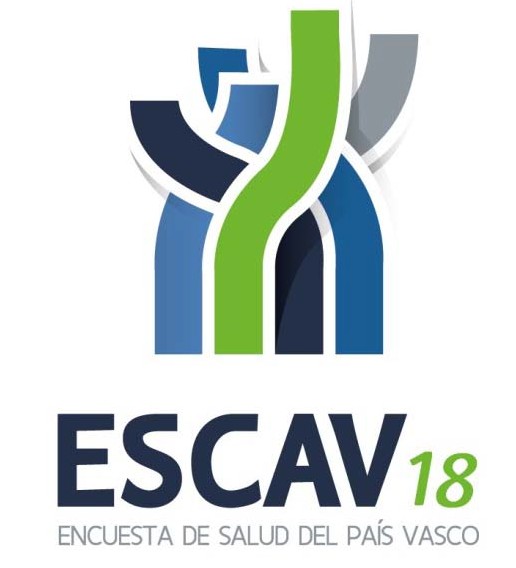 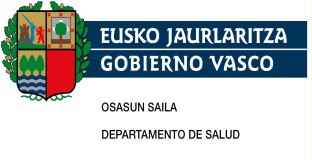 2INDICE8. CONSULTAS AL/A LA DENTISTATabla 84. Distribución de la población según el intervalo desde la última consulta a dentistas por sexo, edad y territorio histórico…………………….    3Tabla 85. Distribución de la población según el intervalo desde la última consulta a dentistas por sexo, edad y clase social………………………………    8Tabla 86. Distribución de la población según el intervalo desde la última consulta a dentistas por sexo, edad y nivel de estudios………………………..16Tabla 87. Distribución del número de consultas a dentistas de las personas que han acudido en los 14 días previos por sexo, edad y territorio histórico……………………………………………………………………………………….   25Tabla 88. Distribución del número de consultas a dentistas de las personas que han acudido en los 14 días previos por sexo, edad y clase social……..28Tabla 89. Distribución del número de consultas a dentistas de las personas que han acudido en los 14 días previos por sexo, edad y nivel de estudios……	32Tabla 90. Prevalencia (%) de personas que han realizado consulta a dentistas en los 14 días previos por sexo, edad y territorio histórico……..35Tabla 91. Prevalencia (%) de personas que han realizado consulta a dentistas en los 14 días previos por sexo, edad y clase social…………….    36Tabla 92. Prevalencia (%) de personas que han realizado consulta a dentistas en los 14 días previos por sexo, edad y nivel de estudios………..37Tabla 93. Distribución de la población según el lugar de la última consulta a dentistas en los 14 días previos por sexo, edad y territorio histórico……..38Tabla 94. Distribución de la población según el lugar de la última consulta a dentistas en los 14 días previos por sexo, edad y clase social…………….    43Tabla 95. Distribución de la población según el lugar de la última consulta a dentistas en los 14 días previos por sexo, edad y nivel de estudios………..51Tabla 96. Distribución de la población según el motivo de la última consulta a dentistas en los 14 días previos por sexo, edad y territorio histórico………	57Tabla 97. Distribución de la población según el motivo de la última consulta a dentistas en los 14 días previos por sexo, edad y clase social……………..66Tabla 98. Distribución de la población según el motivo de la última consulta a dentistas en los 14 días previos por sexo, edad y nivel de estudios……..79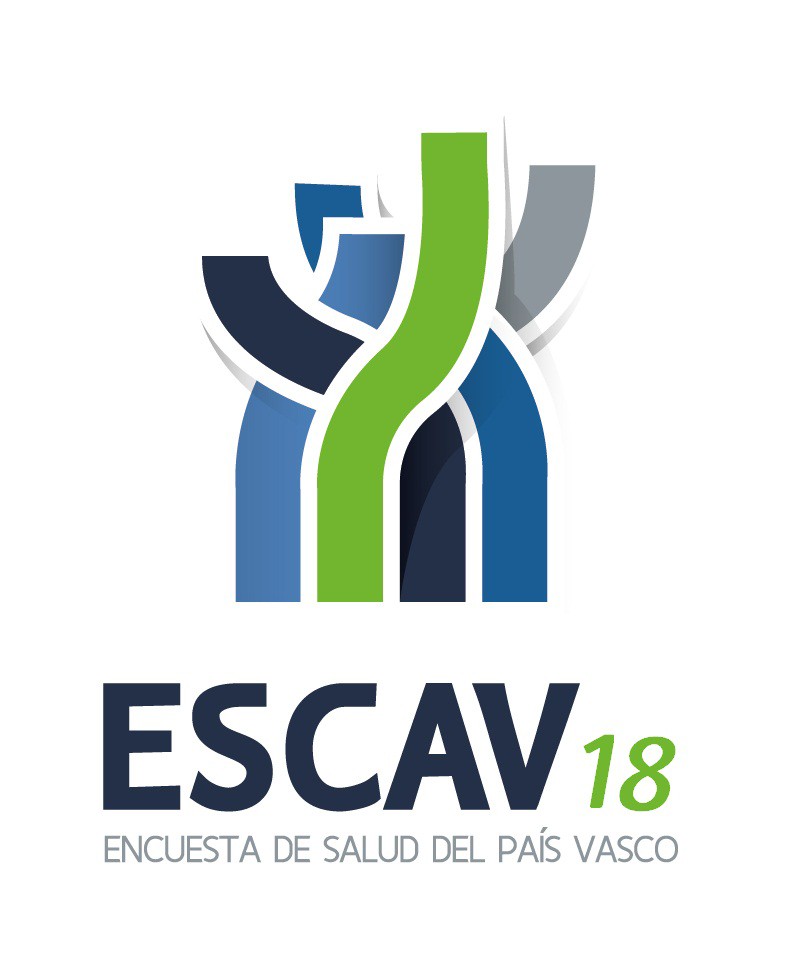 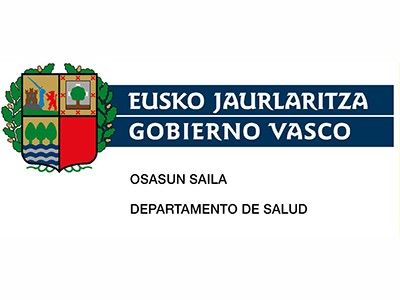 (continuación)(continuación)(continuación)(continuación)(continuación)(continuación)(continuación)(continuación)(continuación)(continuación)(continuación)(continuación)(continuación)(continuación)(continuación)(continuación)(continuación)(continuación)(continuación)Tabla 90. Prevalencia (%) de personas que han realizado consulta a dentistas en los 14 días previospor sexo, edad y territorio históricoTabla 91. Prevalencia (%) de personas que han realizado consulta a dentistas en los 14 días previospor sexo, edad y clase socialTabla 92. Prevalencia (%) de personas que han realizado consulta a dentistas en los 14 días previospor sexo, edad y nivel de estudios*Públicoprivadateléfono	TotalHombres  45-64Araba	N	217	2.469	.	2.686%	8,1	91,9	.	100,0Gipuzkoa	N	209	3.698	.	3.907%	5,4	94,6	.	100,0Bizkaia	N	351	7.509	.	7.860%	4,5	95,5	.	100,065-74  CAPV	N	.	3.947	.	3.947%	.	100,0	.	100,0Araba	N	.	574	.	574%	.	100,0	.	100,0Gipuzkoa	N	.	1.316	.	1.316%	.	100,0	.	100,0Bizkaia	N	.	2.057	.	2.057%	.	100,0	.	100,0>=75  CAPV	N	168	3.461	.	3.629%	4,6	95,4	.	100,0Araba	N	.	569	.	569%	.	100,0	.	100,0Gipuzkoa	N	168	1.271	.	1.438%	11,7	88,3	.	100,0Bizkaia	N	.	1.622	.	1.622%	.	100,0	.	100,0Mujeres	Total	CAPV	N	1.550	47.601	101 49.252%	3,1	96,6	0,2	100,0Araba	N	31	6.742	.	6.774%	0,5	99,5	.	100,0Gipuzkoa	N	414	14.212	. 14.626%	2,8	97,2	.	100,0Bizkaia	N	1.105	26.647	101 27.853%	4,0	95,7	0,4	100,00-14	CAPV	N	808	6.086	.	6.894(continuación)(continuación)Públicoprivadateléfono	TotalAmbos	TotalI	N	.	10.324	101 10.425%	.	99,0	1,0	100,0II	N	.	9.427	.	9.427%	.	100,0	.	100,0III	N	1.351	23.076	. 24.427%	5,5	94,5	.	100,0IV	N	1.585	33.011	. 34.596%	4,6	95,4	.	100,0V	N	536	8.023	.	8.559%	6,3	93,7	.	100,00-14	Total	N	1.432	10.164	. 11.596%	12,3	87,7	.	100,0I	N	.	1.383	.	1.383%	.	100,0	.	100,0II	N	.	2.197	.	2.197%	.	100,0	.	100,0III	N	1.100	2.431	.	3.531%	31,2	68,8	.	100,0IV	N	332	3.823	.	4.154%	8,0	92,0	.	100,0V	N	.	330	.	330%	.	100,0	.	100,015-24  Total	N	220	7.626	.	7.845%	2,8	97,2	.	100,0I	N	.	689	.	689%	.	100,0	.	100,0II	N	.	898	.	898%	.	100,0	.	100,0III	N	220	2.309	.	2.529%	8,7	91,3	.	100,0IV	N	.	3.278	.	3.278%	.	100,0	.	100,0(continuación)(continuación)(continuación)(continuación)(continuación)(continuación)(continuación)(continuación)(continuación)(continuación)Examen rutinario y/o preventivoLimpieza de bocaDolor bucodentalTratamiento de piezas dentales (empastes, extracciones, endodoncia, etc.)Enfermedades de las encíasFunda, puentes, otro tipo deprótesis  OrtodonciaOtros  motivos	Total(continuación)(continuación)Examen rutinario y/o preventivoLimpieza de bocaDolor bucodentalTratamiento de piezas dentales (empastes, extracciones, endodoncia, etc.)Enfermedades de las encíasFunda, puentes, otro tipo deprótesis  OrtodonciaOtros  motivos	Total(continuación)(continuación)Examen rutinario y/o preventivoLimpieza de bocaDolor bucodentalTratamiento de piezas dentales (empastes, extracciones, endodoncia, etc.)Enfermedades de las encíasFunda, puentes, otro tipo deprótesis  OrtodonciaOtros  motivos	Total(continuación)(continuación)(continuación)(continuación)(continuación)(continuación)Examen rutinario y/o preventivoLimpieza de bocaDolor bucodentalTratamiento de piezas dentales (empastes, extracciones, endodoncia, etc.)Enfermedades de las encíasFunda, puentes, otro tipo deprótesis  OrtodonciaOtros  motivos	Total(continuación)(continuación)(continuación)Examen rutinario y/o preventivoLimpieza de bocaDolor bucodentalTratamiento de piezas dentales (empastes, extracciones, endodoncia, etc.)Enfermedades de las encíasFunda, puentes, otro tipo deprótesis  OrtodonciaOtros  motivos	Total(continuación)(continuación)(continuación)Examen rutinario y/o preventivoLimpieza de bocaDolor bucodentalTratamiento de piezas dentales (empastes, extracciones, endodoncia, etc.)Enfermedades de las encíasFunda, puentes, otro tipo deprótesis  OrtodonciaOtros  motivos	Total(continuación)(continuación)(continuación)(continuación)(continuación)(continuación)(continuación)(continuación)(continuación)Examen rutinario y/o preventivoLimpieza de bocaDolor bucodentalTratamiento de piezas dentales (empastes, extracciones, endodoncia, etc.)Enfermedades de las encíasFunda, puentes, otro tipo deprótesis  OrtodonciaOtros  motivos	TotalAmbos	>=75Sin estudios, primaria	N	712	130	168	1.100	225	1.356	.	147	3.838%	18,6	3,4	4,4	28,7	5,9	35,3	.	3,8	100,0Secundaria, inferior	N	.	.	101	760	.	991	.	.	1.853%	.	.	5,4	41,0	.	53,5	.	.	100,0Secundaria, superior	N	475	586	.	597	.	.	154	.	1.812%	26,2	32,3	.	33,0	.	.	8,5	.	100,0Terciaria	N	.	.	.	293	200	.	.	.	493%	.	.	.	59,3	40,7	.	.	.	100,0En los últimos 14 díasDe 15días a 1 mesDe más de 1mes a 6 mesesDe más de 6 meses a 1 añoDe más de 1año a 2 añosDe más de 2 años a 5 añosMás de 5 añosNuncaTotalHombresTotalCAPVN38.26837.858192.412254.383226.240142.55899.26259.0671.050.048%3,63,618,324,221,513,69,55,6100,0ArabaN5.2443.49319.77729.21347.38327.24915.8177.360155.536%3,42,212,718,830,517,510,24,7100,0GipuzkoaN11.00111.11966.95893.06970.02537.52434.73520.635345.065%3,23,219,427,020,310,910,16,0100,0BizkaiaN22.02423.246105.676132.100108.83277.78648.71031.072549.446%4,04,219,224,019,814,28,95,7100,00-14CAPVN4.7015.06235.96844.91417.3902.50125645.864156.656%3,03,223,028,711,11,60,229,3100,0ArabaN4303262.3598.3136.17165.5.74523.408%1,81,410,135,526,40,3.24,5100,0GipuzkoaN1.3661.79112.18816.9874.449480.16.66853.929%2,53,322,631,58,20,9.30,9100,0BizkaiaN2.9062.94621.42019.6136.7701.95625623.45179.319%3,73,727,024,78,52,50,329,6100,015-24CAPVN3.7703.69316.44029.20025.4119.1073.9211.76093.301%4,04,017,631,327,29,84,21,9100,0ArabaN1242349592.7436.9741.50566924313.450%0,91,77,120,451,811,25,01,8100,0GipuzkoaN8601.2555.83211.1077.1023.3381.23683531.564%2,74,018,535,222,510,63,92,6100,0BizkaiaN2.7862.2039.65015.35011.3354.2642.01668248.287%5,84,620,031,823,58,84,21,4100,025-44CAPVN7.7689.11954.35572.79578.01243.79818.6744.952289.474%2,73,218,825,126,915,16,51,7100,0ArabaN8621.0347.4997.43215.34810.0942.44518544.899%1,92,316,716,634,222,55,40,4100,0GipuzkoaN2.1142.90917.34626.46424.89411.2067.3201.43193.685%2,33,118,528,226,612,07,81,5100,0BizkaiaN4.7935.17629.50938.89937.77122.4998.9093.336150.890%3,23,419,625,825,014,95,92,2100,045-64CAPVN14.45313.49755.74773.39468.47351.88932.7363.816314.005%4,64,317,823,421,816,510,41,2100,0En los últimos 14 díasDe 15días a 1 mesDe más de 1mes a 6 mesesDe más de 6 meses a 1 añoDe más de 1año a 2 añosDe más de 2 años a 5 añosMás de 5 añosNuncaTotalHombres45-64ArabaN2.6861.4495.7838.17813.9419.5244.75377447.088%5,73,112,317,429,620,210,11,6100,0GipuzkoaN3.9073.33120.55525.60921.60313.06512.111753100.934%3,93,320,425,421,412,912,00,7100,0BizkaiaN7.8608.71729.40939.60732.92829.30015.8732.289165.984%4,75,317,723,919,817,79,61,4100,065-74CAPVN3.9473.89618.90121.93221.60417.71419.4891.592109.076%3,63,617,320,119,816,217,91,5100,0ArabaN5742851.7371.6213.5482.9094.12441215.209%3,81,911,410,723,319,127,12,7100,0GipuzkoaN1.3161.0667.4938.4986.6735.0196.03066736.763%3,62,920,423,118,213,716,41,8100,0BizkaiaN2.0572.5459.67211.81311.3829.7879.33651257.104%3,64,516,920,719,917,116,30,9100,0>=75CAPVN3.6292.59011.00112.14815.35017.54924.1851.08387.535%4,13,012,613,917,520,027,61,2100,0ArabaN5691651.4409271.4013.1543.827.11.481%5,01,412,58,112,227,533,3.100,0GipuzkoaN1.4387663.5444.4035.3044.4168.03828128.191%5,12,712,615,618,815,728,51,0100,0BizkaiaN1.6221.6596.0176.8188.6459.98012.32080147.863%3,43,512,614,218,120,925,71,7100,0MujeresTotalCAPVN49.25247.977224.316284.728233.392121.44593.70755.7101.110.526%4,44,320,225,621,010,98,45,0100,0ArabaN6.7746.57223.19231.65944.14323.31715.6237.701158.980%4,34,114,619,927,814,79,84,8100,0GipuzkoaN14.62613.83672.38599.07377.55532.19330.24521.314361.227%4,03,820,027,421,58,98,45,9100,0BizkaiaN27.85327.568128.738153.996111.69365.93547.84026.694590.319%4,74,721,826,118,911,28,14,5100,00-14CAPVN6.8946.39436.73534.37119.3392.22636442.673148.996%4,64,324,723,113,01,50,228,6100,0ArabaN6633722.9903.6898.392..5.90922.015%3,01,713,616,838,1..26,8100,0En los últimos 14 díasDe 15días a 1 mesDe más de 1mes a 6 mesesDe más de 6 meses a 1 añoDe más de 1año a 2 añosDe más de 2 años a 5 añosMás de 5 añosNuncaTotalMujeres0-14GipuzkoaN1.6182.14612.72713.7173.473..17.55051.229%3,24,224,826,86,8..34,3100,0BizkaiaN4.6133.87621.01816.9667.4742.22636419.21575.752%6,15,127,722,49,92,90,525,4100,015-24CAPVN4.0754.94416.34127.59924.8847.4011.3462.00088.591%4,65,618,431,228,18,41,52,3100,0ArabaN6323772.1953.5244.0471.20938820612.578%5,03,017,428,032,29,63,11,6100,0GipuzkoaN1.5162.1514.9089.3409.1271.9971821.06930.290%5,07,116,230,830,16,60,63,5100,0BizkaiaN1.9282.4169.23814.73411.7104.19577672545.723%4,25,320,232,225,69,21,71,6100,025-44CAPVN12.69414.49554.15183.73271.61327.46613.7405.796283.687%4,55,119,129,525,29,74,82,0100,0ArabaN1.9163.9814.8728.67112.7079.3521.38436643.248%4,49,211,320,029,421,63,20,8100,0GipuzkoaN2.8603.68917.13529.51725.9175.4675.0261.18990.800%3,24,118,932,528,56,05,51,3100,0BizkaiaN7.9176.82532.14445.54532.98912.6487.3304.241149.640%5,34,621,530,422,08,54,92,8100,045-64CAPVN14.57015.51375.38791.39269.29236.24219.4832.859324.737%4,54,823,228,121,311,26,00,9100,0ArabaN2.3271.6298.90910.29213.0456.8832.89984546.829%5,03,519,022,027,914,76,21,8100,0GipuzkoaN4.5983.37424.03229.82023.73910.8085.258817102.447%4,53,323,529,123,210,55,10,8100,0BizkaiaN7.64410.51042.44551.28132.50818.55011.3251.196175.460%4,46,024,229,218,510,66,50,7100,065-74CAPVN6.6523.95724.08529.80024.95419.36514.1641.265124.242%5,43,219,424,020,115,611,41,0100,0ArabaN8872142.9093.8903.2942.7362.86020516.994%5,21,317,122,919,416,116,81,2100,0GipuzkoaN2.5971.5497.80610.6977.9585.7074.78047541.567%6,23,718,825,719,113,711,51,1100,0En los últimos 14 díasDe 15días a 1 mesDe más de 1mes a 6 mesesDe más de 6 meses a 1 añoDe más de 1año a 2 añosDe más de 2 años a 5 añosMás de 5 añosNuncaTotalMujeres65-74BizkaiaN3.1692.19413.37015.21313.70210.9236.52458665.681%4,83,320,423,220,916,69,90,9100,0>=75CAPVN4.3672.67517.61617.83423.31028.74444.6111.116140.273%3,11,912,612,716,620,531,80,8100,0ArabaN349.1.3161.5942.6583.1378.09217117.316%2,0.7,69,215,318,146,71,0100,0GipuzkoaN1.4389285.7785.9837.3428.21414.99821444.894%3,22,112,913,316,418,333,40,5100,0BizkaiaN2.5811.74710.52210.25713.31017.39321.52173178.063%3,32,213,513,117,122,327,60,9100,0AmbosTotalCAPVN87.52185.834416.727539.111459.632264.003192.969114.7772.160.574%4,14,019,325,021,312,28,95,3100,0ArabaN12.01810.06542.96960.87391.52650.56631.44015.061314.517%3,83,213,719,429,116,110,04,8100,0GipuzkoaN25.62724.955139.343192.142147.58069.71664.97941.949706.292%3,63,519,727,220,99,99,25,9100,0BizkaiaN49.87750.814234.415286.097220.526143.72196.55057.7661.139.766%4,44,520,625,119,312,68,55,1100,00-14CAPVN11.59611.45672.70379.28536.7294.72762088.538305.653%3,83,723,825,912,01,50,229,0100,0ArabaN1.0936985.34912.00214.56365.11.65445.423%2,41,511,826,432,10,1.25,7100,0GipuzkoaN2.9833.93724.91530.7047.922480.34.218105.159%2,83,723,729,27,50,5.32,5100,0BizkaiaN7.5196.82242.43836.57914.2444.18262042.666155.071%4,84,427,423,69,22,70,427,5100,015-24CAPVN7.8458.63732.78156.79850.29516.5085.2673.760181.892%4,34,718,031,227,79,12,92,1100,0ArabaN7566113.1536.26711.0212.7141.05844826.028%2,92,312,124,142,310,44,11,7100,0GipuzkoaN2.3753.40710.73920.44716.2295.3351.4181.90561.854%3,85,517,433,126,28,62,33,1100,0BizkaiaN4.7144.61918.88830.08523.0458.4592.7921.40794.010%5,04,920,132,024,59,03,01,5100,0En los últimos 14 díasDe 15días a 1 mesDe más de 1mes a 6 mesesDe más de 6 meses a 1 añoDe más de 1año a 2 añosDe más de 2 años a 5 añosMás de 5 añosNuncaTotalAmbos25-44CAPVN20.46223.614108.506156.527149.62671.26532.41410.748573.162%3,64,118,927,326,112,45,71,9100,0ArabaN2.7785.01512.37216.10228.05519.4453.82955188.147%3,25,714,018,331,822,14,30,6100,0GipuzkoaN4.9746.59934.48155.98150.81116.67312.3462.620184.485%2,73,618,730,327,59,06,71,4100,0BizkaiaN12.71012.00061.65384.44470.76035.14716.2397.577300.530%4,24,020,528,123,511,75,42,5100,045-64CAPVN29.02329.009131.134164.786137.76588.13152.2196.675638.742%4,54,520,525,821,613,88,21,0100,0ArabaN5.0133.07714.69318.47026.98616.4077.6511.62093.917%5,33,315,619,728,717,58,11,7100,0GipuzkoaN8.5056.70544.58755.42945.34323.87317.3691.570203.381%4,23,321,927,322,311,78,50,8100,0BizkaiaN15.50519.22871.85490.88865.43647.85127.1983.485341.444%4,55,621,026,619,214,08,01,0100,065-74CAPVN10.5997.85342.98751.73246.55837.07933.6532.857233.318%4,53,418,422,220,015,914,41,2100,0ArabaN1.4604994.6465.5116.8425.6446.98361732.203%4,51,614,417,121,217,521,71,9100,0GipuzkoaN3.9132.61515.29819.19514.63110.72610.8101.14278.330%5,03,319,524,518,713,713,81,5100,0BizkaiaN5.2264.73923.04227.02625.08520.70915.8601.098122.785%4,33,918,822,020,416,912,90,9100,0>=75CAPVN7.9965.26528.61729.98338.66046.29368.7962.198227.808%3,52,312,613,217,020,330,21,0100,0ArabaN9171652.7562.5214.0596.29111.91817128.797%3,20,69,68,814,121,841,40,6100,0GipuzkoaN2.8761.6949.32210.38612.64512.63023.03649573.084%3,92,312,814,217,317,331,50,7100,0BizkaiaN4.2033.40616.53917.07621.95627.37333.8421.533125.927%3,32,713,113,617,421,726,91,2100,0En los últimos 14 díasDe 15días a 1 mesDe más de 1 mesa 6 mesesDe más de 6 meses a 1 añoDe más de 1 añoa 2 añosDe más de 2años a 5 añosMás de 5 añosNuncaTotalHombresTotalTotalN38.26837.858192.412254.383225.071141.96598.82858.3001.047.084%3,73,618,424,321,513,69,45,6100,0IN5.0695.75336.61141.04527.40210.0476.70010.932143.559%3,54,025,528,619,17,04,77,6100,0IIN3.8714.11021.66627.19318.61313.7546.2029.793105.201%3,73,920,625,817,713,15,99,3100,0IIIN10.15010.89941.66660.98847.85726.18917.04013.430228.219%4,44,818,326,721,011,57,55,9100,0IVN17.42915.25576.326107.015108.91775.02953.92516.894470.790%3,73,216,222,723,115,911,53,6100,0VN1.7491.84116.14318.14222.28216.94614.9617.25199.315%1,81,916,318,322,417,115,17,3100,00-14TotalN4.7015.06235.96844.91417.2032.50125645.290155.894%3,03,223,128,811,01,60,229,1100,0IN5571.0999.84411.7192.8544022569.89236.623%1,53,026,932,07,81,10,727,0100,0IIN7949545.8915.6682.125184.8.84224.458%3,23,924,123,28,70,8.36,1100,0IIIN2.2452.4679.21213.4764.487216.11.75743.860%5,15,621,030,710,20,5.26,8100,0IVN1.0065429.17511.4616.8001.698.11.30941.991%2,41,321,827,316,24,0.26,9100,0VN99.1.8462.589937..3.4918.962%1,1.20,628,910,5..38,9100,015-24TotalN3.7703.69316.44029.20025.0129.0133.7671.69492.589%4,14,017,831,527,09,74,11,8100,0IN811772.0322.7963.3236325822439.866%0,81,820,628,333,76,45,92,5100,0IIN4458461.9652.8231.7131.500202.9.494%4,78,920,729,718,015,82,1.100,0IIIN1.4159133.4127.1926.2101.57451929721.533%6,64,215,833,428,87,32,41,4100,0IVN1.6131.6826.56114.1039.9303.9971.88289640.663%4,04,116,134,724,49,84,62,2100,0En los últimos 14 díasDe 15días a 1 mesDe más de 1 mesa 6 mesesDe más de 6 meses a 1 añoDe más de 1 añoa 2 añosDe más de 2años a 5 añosMás de 5 añosNuncaTotalHombres15-24VN217742.4702.2853.8361.31058225911.032%2,00,722,420,734,811,95,32,3100,025-44TotalN7.7689.11954.35572.79577.71143.51618.3944.952288.610%2,73,218,825,226,915,16,41,7100,0IN7191.3559.96110.31510.9184.6901.65354440.155%1,83,424,825,727,211,74,11,4100,0IIN1.2014875.1358.3807.5485.8241.97535330.903%3,91,616,627,124,418,86,41,1100,0IIIN1.6921.29611.14814.73112.6257.0063.02889952.426%3,22,521,328,124,113,45,81,7100,0IVN4.0225.60423.04735.11338.17519.9448.3031.505135.713%3,04,117,025,928,114,76,11,1100,0VN1333775.0634.2568.4466.0533.4341.65229.413%0,51,317,214,528,720,611,75,6100,045-64TotalN14.45313.49755.74773.39468.47351.88932.7363.816314.005%4,64,317,823,421,816,510,41,2100,0IN2.3971.8129.52410.3227.4092.7811.60225436.101%6,65,026,428,620,57,74,40,7100,0IIN7111.1245.4175.9875.2093.6861.41842023.972%3,04,722,625,021,715,45,91,8100,0IIIN3.1123.91412.40420.26415.92111.3175.28925972.480%4,35,417,128,022,015,67,30,4100,0IVN7.4525.38323.59130.69334.40528.75918.2651.582150.131%5,03,615,720,422,919,212,21,1100,0VN7821.2644.8116.1285.5295.3466.1621.30231.322%2,54,015,419,617,717,119,74,2100,065-74TotalN3.9473.89618.90121.93221.52517.71419.4891.592108.997%3,63,617,320,119,716,317,91,5100,0IN8807192.5013.5711.9006591.307.11.537%7,66,221,731,016,55,711,3.100,0IIN3736112.1213.2941.4041.2081.41117810.599%3,55,820,031,113,311,413,31,7100,0IIIN9569983.7953.6544.5862.7453.22021820.173%4,74,918,818,122,713,616,01,1100,0En los últimos 14 díasDe 15días a 1 mesDe más de 1 mesa 6 mesesDe más de 6 meses a 1 añoDe más de 1 añoa 2 añosDe más de 2años a 5 añosMás de 5 añosNuncaTotalHombres65-74IVN1.2521.5699.3039.71811.99110.99611.5401.19557.565%2,22,716,216,920,819,120,02,1100,0VN486.1.1811.6961.6442.1062.010.9.124%5,3.12,918,618,023,122,0.100,0>=75TotalN3.6292.59011.00112.14815.14617.33224.18595686.988%4,23,012,614,017,419,927,81,1100,0IN4355912.7482.3229988831.300.9.276%4,76,429,625,010,89,514,0.100,0IIN347891.1371.0416131.3521.196.5.775%6,01,519,718,010,623,420,7.100,0IIIN7291.3101.6951.6704.0283.3304.983.17.746%4,17,49,69,422,718,828,1.100,0IVN2.0854744.6485.9267.6169.63613.93540844.728%4,71,110,413,217,021,531,20,9100,0VN321267721.1891.8912.1322.7725499.462%0,31,38,212,620,022,529,35,8100,0MujeresTotalTotalN49.16547.748223.821284.296232.583121.25293.56654.7501.107.181%4,44,320,225,721,011,08,54,9100,0IN5.3565.87933.19742.60126.3278.5783.64311.999137.581%3,94,324,131,019,16,22,68,7100,0IIN5.5566.12327.02434.39720.3049.0953.4014.513110.414%5,05,524,531,218,48,23,14,1100,0IIIN14.27613.14965.60083.77758.13629.16817.43914.007295.552%4,84,422,228,319,79,95,94,7100,0IVN17.16618.82970.32689.33688.97951.34243.24118.698397.916%4,34,717,722,522,412,910,94,7100,0VN6.8103.76927.67334.18638.83723.06925.8425.532165.718%4,12,316,720,623,413,915,63,3100,00-14TotalN6.8946.39436.73533.93919.2012.22636441.834147.587%4,74,324,923,013,01,50,228,3100,0IN8262.22510.5859.3563.98358324511.13438.937%2,15,727,224,010,21,50,628,6100,0IIN1.4035816.5565.0582.955168.3.93820.660%6,82,831,724,514,30,8.19,1100,0En los últimos 14 díasDe 15días a 1 mesDe más de 1 mesa 6 mesesDe más de 6 meses a 1 añoDe más de 1 añoa 2 añosDe más de 2años a 5 añosMás de 5 añosNuncaTotalMujeres0-14IIIN1.2861.0279.8069.3265.698526.11.57639.246%3,32,625,023,814,51,3.29,5100,0IVN3.1492.4448.9108.5395.157383.13.73242.312%7,45,821,120,212,20,9.32,5100,0VN2301178781.6601.4085661191.4536.431%3,61,813,625,821,98,81,822,6100,015-24TotalN4.0754.94416.34127.59924.8847.4011.3462.00088.591%4,65,618,431,228,18,41,52,3100,0IN6084592.8364.6333.7381.094337.13.705%4,43,320,733,827,38,02,5.100,0IIN4541.2251.9082.8381.5251.259.3699.577%4,712,819,929,615,913,1.3,9100,0IIIN1.1141.3533.9578.7266.2711.07537033823.205%4,85,817,137,627,04,61,61,5100,0IVN1.6651.9075.5147.92511.0452.43743939031.323%5,36,117,625,335,37,81,41,2100,0VN235.2.1253.4762.3041.53720090410.780%2,2.19,732,221,414,31,98,4100,025-44TotalN12.69414.31253.65683.73271.40027.46613.7405.796282.797%4,55,119,029,625,29,74,92,0100,0IN1.8271.4428.20713.40012.7373.18093359242.319%4,33,419,431,730,17,52,21,4100,0IIN1.2812.2406.88215.0956.9602.254315.35.027%3,76,419,643,119,96,40,9.100,0IIIN4.2643.45013.53322.12815.6626.4552.1341.10068.726%6,25,019,732,222,89,43,11,6100,0IVN4.0156.78818.18927.80425.91912.0806.1272.447103.369%3,96,617,626,925,111,75,92,4100,0VN1.3063926.8455.30610.1223.4974.2311.65633.355%3,91,220,515,930,310,512,75,0100,045-64TotalN14.48215.51375.38791.39269.22436.10119.3412.859324.299%4,54,823,228,221,311,16,00,9100,0IN1.8131.0358.66110.7183.7931.9441.23227329.469%6,23,529,436,412,96,64,20,9100,0En los últimos 14 díasDe 15días a 1 mesDe más de 1 mesa 6 mesesDe más de 6 meses a 1 añoDe más de 1 añoa 2 añosDe más de 2años a 5 añosMás de 5 añosNuncaTotalMujeres45-64IIN1.6321.5557.3778.6636.6702.8931.5098830.387%5,45,124,328,522,09,55,00,3100,0IIIN3.9025.31023.23830.21019.84710.2713.97444697.199%4,05,523,931,120,410,64,10,5100,0IVN4.9085.39524.12726.92924.63715.2548.0781.425110.752%4,44,921,824,322,213,87,31,3100,0VN2.2272.21811.98514.87214.2765.7394.54962856.493%3,93,921,226,325,310,28,11,1100,065-74TotalN6.6523.95724.08529.80024.78519.36514.1641.265124.073%5,43,219,424,020,015,611,41,0100,0IN1815552.3423.2041.07161892.8.064%2,26,929,039,713,37,71,1.100,0IIN5912162.6261.4801.2031.624.1197.858%7,52,733,418,815,320,7.1,5100,0IIIN2.2191.6749.2438.0165.8354.2593.13129734.674%6,44,826,723,116,812,39,00,9100,0IVN2.7709717.57111.25011.6958.0537.44329350.047%5,51,915,122,523,416,114,90,6100,0VN8905402.3035.8494.9814.8113.49755623.429%3,82,39,825,021,320,514,92,4100,0>=75TotalN4.3672.62917.61617.83423.08928.69344.611996139.835%3,11,912,612,816,520,531,90,7100,0IN1011635651.2881.0051.160805.5.087%2,03,211,125,319,822,815,8.100,0IIN1953071.6761.2639918971.577.6.904%2,84,424,318,314,313,022,8.100,0IIIN1.4913355.8235.3714.8226.5817.82925032.502%4,61,017,916,514,820,224,10,8100,0IVN6591.3246.0156.89010.52513.13521.15441160.113%1,12,210,011,517,521,935,20,7100,0VN1.9225013.5383.0225.7466.92013.24633435.229%5,51,410,08,616,319,637,60,9100,0AmbosTotalTotalN87.43385.606416.232538.680457.654263.217192.394113.0492.154.265%4,14,019,325,021,212,28,95,2100,0En los últimos 14 díasDe 15días a 1 mesDe más de 1 mesa 6 mesesDe más de 6 meses a 1 añoDe más de 1 añoa 2 añosDe más de 2años a 5 añosMás de 5 añosNuncaTotalAmbosTotalIN10.42511.63269.80883.64653.73018.62510.34422.931281.139%3,74,124,829,819,16,63,78,2100,0IIN9.42710.23348.69061.59038.91722.8499.60314.306215.615%4,44,722,628,618,010,64,56,6100,0IIIN24.42724.047107.266144.765105.99355.35734.47927.437523.771%4,74,620,527,620,210,66,65,2100,0IVN34.59634.084146.651196.351197.896126.37097.16635.592868.706%4,03,916,922,622,814,511,24,1100,0VN8.5595.61043.81752.32861.11940.01540.80312.783265.033%3,22,116,519,723,115,115,44,8100,00-14TotalN11.59611.45672.70378.85336.4034.72762087.123303.481%3,83,824,026,012,01,60,228,7100,0IN1.3833.32420.42921.0756.83798550121.02675.561%1,84,427,027,99,01,30,727,8100,0IIN2.1971.53512.44810.7275.080352.12.77945.118%4,93,427,623,811,30,8.28,3100,0IIIN3.5313.49419.01822.80210.185743.23.33383.106%4,24,222,927,412,30,9.28,1100,0IVN4.1542.98618.08420.00011.9562.081.25.04184.304%4,93,521,523,714,22,5.29,7100,0VN3301172.7244.2492.3445661194.94415.393%2,10,817,727,615,23,70,832,1100,015-24TotalN7.8458.63732.78156.79849.89616.4145.1143.694181.179%4,34,818,131,327,59,12,82,0100,0IN6896364.8687.4297.0621.72591924323.571%2,92,720,731,530,07,33,91,0100,0IIN8982.0703.8735.6613.2382.76020236919.071%4,710,920,329,717,014,51,11,9100,0IIIN2.5292.2667.36915.91912.4822.64989063444.738%5,75,116,535,627,95,92,01,4100,0IVN3.2783.59012.07622.02820.9756.4332.3221.28571.986%4,65,016,830,629,18,93,21,8100,0VN452744.5955.7616.1402.8477811.16321.813%2,10,321,126,428,113,13,65,3100,0En los últimos 14 díasDe 15días a 1 mesDe más de 1 mesa 6 mesesDe más de 6 meses a 1 añoDe más de 1 añoa 2 añosDe más de 2años a 5 añosMás de 5 añosNuncaTotalAmbos25-44TotalN20.46223.431108.011156.527149.11270.98232.13410.748571.407%3,64,118,927,426,112,45,61,9100,0IN2.5462.79818.16923.71523.6547.8692.5861.13682.474%3,13,422,028,828,79,53,11,4100,0IIN2.4832.72712.01723.47514.5088.0782.29035365.930%3,84,118,235,622,012,33,50,5100,0IIIN5.9574.74524.68136.85928.28713.4615.1632.000121.153%4,93,920,430,423,311,14,31,7100,0IVN8.03612.39341.23662.91764.09432.02414.4303.952239.082%3,45,217,226,326,813,46,01,7100,0VN1.44076911.9089.56118.5689.5507.6653.30862.769%2,31,219,015,229,615,212,25,3100,045-64TotalN28.93529.009131.134164.786137.69787.99052.0776.675638.305%4,54,520,525,821,613,88,21,0100,0IN4.2092.84818.18521.04011.2024.7252.83452765.570%6,44,327,732,117,17,24,30,8100,0IIN2.3432.67812.79314.65011.8796.5792.92750854.359%4,34,923,527,021,912,15,40,9100,0IIIN7.0159.22435.64250.47435.76821.5889.262705169.679%4,15,421,029,721,112,75,50,4100,0IVN12.36110.77847.71857.62259.04344.01226.3423.007260.882%4,74,118,322,122,616,910,11,2100,0VN3.0083.48116.79621.00019.80511.08410.7111.92987.815%3,44,019,123,922,612,612,22,2100,065-74TotalN10.5997.85342.98751.73246.31037.07933.6532.857233.070%4,53,418,422,219,915,914,41,2100,0IN1.0611.2744.8436.7752.9711.2771.399.19.601%5,46,524,734,615,26,57,1.100,0IIN9648264.7464.7742.6082.8321.41129718.457%5,24,525,725,914,115,37,61,6100,0IIIN3.1762.67313.03711.67010.4207.0046.35251554.848%5,84,923,821,319,012,811,60,9100,0IVN4.0222.54016.87520.96823.68619.04918.9841.489107.611%3,72,415,719,522,017,717,61,4100,0En los últimos 14 díasDe 15días a 1 mesDe más de 1 mesa 6 mesesDe más de 6 meses a 1 añoDe más de 1 añoa 2 añosDe más de 2años a 5 añosMás de 5 añosNuncaTotalAmbos65-74  VN1.3765403.4857.5456.6256.9185.50855632.553%4,21,710,723,220,421,316,91,7100,0>=75  TotalN7.9965.21928.61729.98338.23546.02568.7961.952226.823%3,52,312,613,216,920,330,30,9100,0IN5367533.3133.6112.0032.0432.104.14.363%3,75,223,125,113,914,214,7.100,0IIN5423962.8132.3031.6042.2492.773.12.680%4,33,122,218,212,617,721,9.100,0IIIN2.2201.6457.5197.0428.8509.91112.81225050.248%4,43,315,014,017,619,725,50,5100,0IVN2.7451.79810.66312.81618.14222.77135.088819104.841%2,61,710,212,217,321,733,50,8100,0VN1.9536284.3104.2117.6369.05116.01888344.691%4,41,49,69,417,120,335,82,0100,0En los últimos 14 díasDe 15días a 1 mesDe más de 1 mes a 6mesesDe más de 6 meses a 1 añoDe más de 1año a 2 añosDe más de 2 años a 5 añosMás de 5 añosNuncaTotalHombresTotalTotalN36.93935.514174.679234.670218.331141.71799.00613.738954.595%3,93,718,324,622,914,810,41,4100,0Sin estudios, primariaN7.9246.70136.48645.94144.36833.26734.9435.101214.733%3,73,117,021,420,715,516,32,4100,0Secundaria, inferiorN7.0776.44028.33632.81337.44722.14618.8213.788156.868%4,54,118,120,923,914,112,02,4100,0Secundaria, superiorN15.57014.03767.49497.21495.92762.47533.7222.997389.436%4,03,617,325,024,616,08,70,8100,0TerciariaN6.3688.33642.36358.70340.58923.82811.5201.852193.558%3,34,321,930,321,012,36,01,0100,00-14TotalN3.3722.71918.23625.2019.4811.659.53661.203%5,54,429,841,215,52,7.0,9100,0Sin estudios, primariaN3.1981.96314.02521.5097.5381.403.44350.079%6,43,928,043,015,12,8.0,9100,0Secundaria, inferiorN1747554.2113.6001.943256.9211.032%1,66,838,232,617,62,3.0,8100,0Secundaria, superiorN...92....92%...100,0....100,015-24TotalN3.7703.69316.44029.20025.4119.1073.9211.76093.301%4,04,017,631,327,29,84,21,9100,0Sin estudios, primariaN5006123.3622.1021.212677.7989.264%5,46,636,322,713,17,3.8,6100,0Secundaria, inferiorN2.1241.4925.2086.2406.4341.64363065624.427%8,76,121,325,526,36,72,62,7100,0En los últimos 14 díasDe 15días a 1 mesDe más de 1 mes a 6mesesDe más de 6 meses a 1 añoDe más de 1año a 2 añosDe más de 2 años a 5 añosMás de 5 añosNuncaTotalHombres15-24Secundaria, superiorN9561.4447.26318.04414.1316.2252.75630651.127%1,92,814,235,327,612,25,40,6100,0TerciariaN1901446062.8133.634562535.8.483%2,21,77,133,242,86,66,3.100,025-44TotalN7.7689.11954.35572.79578.01243.79818.6744.952289.474%2,73,218,825,126,915,16,51,7100,0Sin estudios, primariaN.2743.3494.4708.8154.4684.4701.55127.397%.1,012,216,332,216,316,35,7100,0Secundaria, inferiorN1.3817617.4727.3658.8155.3742.4281.07134.666%4,02,221,621,225,415,57,03,1100,0Secundaria, superiorN4.3335.60825.13834.47438.23222.5227.2141.084138.605%3,14,018,124,927,616,25,20,8100,0TerciariaN2.0542.47718.39626.48622.15011.4344.5631.24688.806%2,32,820,729,824,912,95,11,4100,045-64TotalN14.45313.49755.74773.39468.47351.88932.7363.816314.005%4,64,317,823,421,816,510,41,2100,0Sin estudios, primariaN1.5711.6677.7447.97011.6429.2995.5851.06746.545%3,43,616,617,125,020,012,02,3100,0Secundaria, inferiorN2.5392.7686.59610.76911.9638.7847.9131.15852.490%4,85,312,620,522,816,715,12,2100,0Secundaria, superiorN7.4154.56924.01833.44132.73725.01416.2131.204144.612%5,13,216,623,122,617,311,20,8100,0TerciariaN2.9284.49217.38921.21312.1328.7923.02538770.358%4,26,424,730,217,212,54,30,6100,065-74TotalN3.9473.89618.90121.93221.60417.71419.4891.592109.076%3,63,617,320,119,816,217,91,5100,0En los últimos 14 díasDe 15días a 1 mesDe más de 1 mes a 6mesesDe más de 6 meses a 1 añoDe más de 1año a 2 añosDe más de 2 años a 5 añosMás de 5 añosNuncaTotalHombres65-74Sin estudios, primariaN8808393.8864.7227.8327.6439.10070535.608%2,52,410,913,322,021,525,62,0100,0Secundaria, inferiorN3656643.7572.7214.5093.0154.26149019.781%1,83,419,013,822,815,221,52,5100,0Secundaria, superiorN1.6041.6188.1358.7747.3604.8563.82417836.349%4,44,422,424,120,213,410,50,5100,0TerciariaN1.0987763.1235.7161.9032.2002.30521817.337%6,34,518,033,011,012,713,31,3100,0>=75TotalN3.6292.59011.00112.14815.35017.54924.1851.08387.535%4,13,012,613,917,520,027,61,2100,0Sin estudios, primariaN1.7751.3454.1215.1687.3299.77715.78853745.840%3,92,99,011,316,021,334,41,2100,0Secundaria, inferiorN494.1.0922.1173.7843.0743.59032114.471%3,4.7,514,626,121,224,82,2100,0Secundaria, superiorN1.2627982.9402.3883.4663.8573.71522518.650%6,84,315,812,818,620,719,91,2100,0TerciariaN984472.8482.4767718421.092.8.574%1,15,233,228,99,09,812,7.100,0MujeresTotalTotalN46.44144.945206.022268.907225.209119.85293.34413.5871.018.306%4,64,420,226,422,111,89,21,3100,0Sin estudios, primariaN9.98210.20146.82751.45359.27939.85952.5425.192275.335%3,63,717,018,721,514,519,11,9100,0Secundaria, inferiorN9.5846.92933.51540.97637.54522.92116.7533.431171.653%5,64,019,523,921,913,49,82,0100,0En los últimos 14 díasDe 15días a 1 mesDe más de 1 mes a 6mesesDe más de 6 meses a 1 añoDe más de 1año a 2 añosDe más de 2 años a 5 añosMás de 5 añosNuncaTotalMujeresTotalSecundaria, superiorN15.51716.15968.81195.80773.49032.60018.3463.308324.038%4,85,021,229,622,710,15,71,0100,0TerciariaN11.35811.65756.86980.67154.89424.4725.7031.656247.281%4,64,723,032,622,29,92,30,7100,00-14TotalN4.0823.36218.44218.55011.156633.55156.777%7,25,932,532,719,61,1.1,0100,0Sin estudios, primariaN3.4592.79615.44716.5308.483426.55147.693%7,35,932,434,717,80,9.1,2100,0Secundaria, inferiorN6235662.9942.0202.673207..9.084%6,96,233,022,229,42,3..100,015-24TotalN4.0754.94416.34127.59924.8847.4011.3462.00088.591%4,65,618,431,228,18,41,52,3100,0Sin estudios, primariaN6871.5922.5982.4681.987132.70510.169%6,815,725,524,319,51,3.6,9100,0Secundaria, inferiorN1.3211.4915.0357.9145.3811.3435401.06324.088%5,56,220,932,922,35,62,24,4100,0Secundaria, superiorN1.6391.0346.20114.24914.2194.18980713242.469%3,92,414,633,633,59,91,90,3100,0TerciariaN4288282.5082.9683.2961.737.10011.865%3,67,021,125,027,814,6.0,8100,025-44TotalN12.69414.49554.15183.73271.61327.46613.7405.796283.687%4,55,119,129,525,29,74,82,0100,0Sin estudios, primariaN.9551.5032.1325.5493.2821.6212.08017.121%.5,68,812,532,419,29,512,1100,0En los últimos 14 díasDe 15días a 1 mesDe más de 1 mes a 6mesesDe más de 6 meses a 1 añoDe más de 1año a 2 añosDe más de 2 años a 5 añosMás de 5 añosNuncaTotalMujeres25-44Secundaria, inferiorN1.0021.0003.7445.4858.6922.1003.7961.10826.927%3,73,713,920,432,37,814,14,1100,0Secundaria, superiorN5.5316.72022.14131.64726.14410.0106.4601.324109.976%5,06,120,128,823,89,15,91,2100,0TerciariaN6.1615.82026.76244.47031.22912.0751.8631.283129.663%4,84,520,634,324,19,31,41,0100,045-64TotalN14.57015.51375.38791.39269.29236.24219.4832.859324.737%4,54,823,228,121,311,26,00,9100,0Sin estudios, primariaN1.9382.3469.93510.08614.6327.7635.66666953.036%3,74,418,719,027,614,610,71,3100,0Secundaria, inferiorN3.4441.68212.45614.52410.6786.4914.38548354.143%6,43,123,026,819,712,08,10,9100,0Secundaria, superiorN5.7917.48631.22239.02026.82413.2096.2361.435131.223%4,45,723,829,720,410,14,81,1100,0TerciariaN3.3963.99921.77327.76317.1588.7793.19527386.336%3,94,625,232,219,910,23,70,3100,065-74TotalN6.6523.95724.08529.80024.95419.36514.1641.265124.242%5,43,219,424,020,115,611,41,0100,0Sin estudios, primariaN1.8341.1467.14610.99512.78510.4719.58729254.256%3,42,113,220,323,619,317,70,5100,0Secundaria, inferiorN1.8341.1955.5616.1715.6524.5132.60167728.204%6,54,219,721,920,016,09,22,4100,0Secundaria, superiorN2.0076057.2338.7964.5913.5191.88429728.933%6,92,125,030,415,912,26,51,0100,0TerciariaN9771.0104.1453.8381.92686292.12.849%7,67,932,329,915,06,70,7.100,0>=75TotalN4.3672.67517.61617.83423.31028.74444.6111.116140.273En los últimos 14 díasDe 15días a 1 mesDe más de 1 mes a 6mesesDe más de 6 meses a 1 añoDe más de 1año a 2 añosDe más de 2 años a 5 añosMás de 5 añosNuncaTotalMujeres>=75Total%3,11,912,612,716,620,531,80,8100,0Sin estudios, primariaN2.0631.36610.1999.24315.84317.78535.66789593.061%2,21,511,09,917,019,138,31,0100,0Secundaria, inferiorN1.3589953.7244.8624.4698.2665.43210029.207%4,73,412,716,615,328,318,60,3100,0Secundaria, superiorN5503132.0132.0951.7121.6742.95912011.437%4,82,717,618,315,014,625,91,1100,0TerciariaN395.1.6811.6341.2861.019553.6.568%6,0.25,624,919,615,58,4.100,0AmbosTotalTotalN83.38080.459380.701503.577443.540261.569192.34927.3251.972.901%4,24,119,325,522,513,39,71,4100,0Sin estudios, primariaN17.90616.90183.31397.394103.64873.12787.48510.293490.068%3,73,417,019,921,114,917,92,1100,0Secundaria, inferiorN16.66013.36961.85173.78874.99345.06735.5747.219328.521%5,14,118,822,522,813,710,82,2100,0Secundaria, superiorN31.08830.196136.305193.021169.41795.07552.0686.305713.474%4,44,219,127,123,713,37,30,9100,0TerciariaN17.72519.99299.232139.37495.48248.30117.2233.509440.839%4,04,522,531,621,711,03,90,8100,00-14TotalN7.4546.08136.67743.75120.6372.293.1.086117.979%6,35,231,137,117,51,9.0,9100,0Sin estudios, primariaN6.6574.75929.47238.03916.0211.829.99497.771%6,84,930,138,916,41,9.1,0100,0Secundaria, inferiorN7971.3227.2055.6204.616464.9220.116%4,06,635,827,922,92,3.0,5100,0En los últimos 14 díasDe 15días a 1 mesDe más de 1 mes a 6mesesDe más de 6 meses a 1 añoDe más de 1año a 2 añosDe más de 2 años a 5 añosMás de 5 añosNuncaTotalAmbos0-14Secundaria, superiorN...92....92%...100,0....100,015-24TotalN7.8458.63732.78156.79850.29516.5085.2673.760181.892%4,34,718,031,227,79,12,92,1100,0Sin estudios, primariaN1.1882.2045.9604.5703.199809.1.50419.433%6,111,330,723,516,54,2.7,7100,0Secundaria, inferiorN3.4452.98310.24314.15411.8152.9861.1701.71948.515%7,16,121,129,224,46,22,43,5100,0Secundaria, superiorN2.5952.47813.46432.29328.35110.4143.56343893.596%2,82,614,434,530,311,13,80,5100,0TerciariaN6189713.1145.7816.9302.29953510020.348%3,04,815,328,434,111,32,60,5100,025-44TotalN20.46223.614108.506156.527149.62671.26532.41410.748573.162%3,64,118,927,326,112,45,71,9100,0Sin estudios, primariaN.1.2294.8526.60214.3647.7506.0913.63144.518%.2,810,914,832,317,413,78,2100,0Secundaria, inferiorN2.3831.76011.21612.85017.5077.4746.2232.17961.593%3,92,918,220,928,412,110,13,5100,0Secundaria, superiorN9.86312.32847.27966.12164.37632.53213.6742.408248.581%4,05,019,026,625,913,15,51,0100,0TerciariaN8.2158.29745.15870.95553.37923.5096.4262.530218.469%3,83,820,732,524,410,82,91,2100,045-64TotalN29.02329.009131.134164.786137.76588.13152.2196.675638.742%4,54,520,525,821,613,88,21,0100,0En los últimos 14 díasDe 15días a 1 mesDe más de 1 mes a 6mesesDe más de 6 meses a 1 añoDe más de 1año a 2 añosDe más de 2 años a 5 añosMás de 5 añosNuncaTotalAmbos45-64Sin estudios, primariaN3.5104.01317.67918.05626.27417.06211.2511.73599.580%3,54,017,818,126,417,111,31,7100,0Secundaria, inferiorN5.9834.45019.05225.29322.64115.27512.2981.641106.633%5,64,217,923,721,214,311,51,5100,0Secundaria, superiorN13.20612.05655.24172.46159.56138.22322.4492.639275.836%4,84,420,026,321,613,98,11,0100,0TerciariaN6.3248.49139.16248.97629.28917.5716.221660156.694%4,05,425,031,318,711,24,00,4100,065-74TotalN10.5997.85342.98751.73246.55837.07933.6532.857233.318%4,53,418,422,220,015,914,41,2100,0Sin estudios, primariaN2.7141.98511.03215.71620.61718.11518.68899789.864%3,02,212,317,522,920,220,81,1100,0Secundaria, inferiorN2.1991.8599.3188.89210.1617.5286.8611.16747.985%4,63,919,418,521,215,714,32,4100,0Secundaria, superiorN3.6112.22315.36917.57111.9518.3755.70747565.282%5,53,423,526,918,312,88,70,7100,0TerciariaN2.0751.7867.2689.5533.8283.0612.39721830.186%6,95,924,131,612,710,17,90,7100,0>=75TotalN7.9965.26528.61729.98338.66046.29368.7962.198227.808%3,52,312,613,217,020,330,21,0100,0Sin estudios, primariaN3.8382.71214.31914.41123.17227.56251.4551.432138.901%2,82,010,310,416,719,837,01,0100,0Secundaria, inferiorN1.8539954.8166.9798.25311.3409.02242143.679%4,22,311,016,018,926,020,71,0100,0De más de 1De másDe másDe másEn losDe 15mes ade 6de 1de 2últimosdías a6mesesaño a 2años aMás de14 días1 mesmesesa 1 añoaños5 años5 añosNuncaTotalAmbos>=75  Secundaria,superiorN1.8121.1114.9534.4835.1785.5316.67434530.086%6,03,716,514,917,218,422,21,1100,0TerciariaN4934474.5294.1102.0561.8611.645.15.142%3,33,029,927,113,612,310,9.100,0MediaestándarMediana2575HombresTotalCAPV1,30,71,01,01,0Araba1,00,21,01,01,0Gipuzkoa1,40,91,01,02,0Bizkaia1,30,71,01,01,00-14CAPV1,10,31,01,01,0Araba1,00,01,01,01,0Gipuzkoa1,00,01,01,01,0Bizkaia1,20,41,01,01,015-24CAPV1,10,41,01,01,0Araba1,00,01,01,01,0Gipuzkoa1,60,52,01,02,0Bizkaia1,00,01,01,01,025-44CAPV1,30,61,01,01,0Araba1,00,01,01,01,0Gipuzkoa1,30,41,01,02,0Bizkaia1,30,71,01,02,045-64CAPV1,40,91,01,01,0Araba1,00,01,01,01,0Gipuzkoa1,61,11,01,02,0Bizkaia1,40,91,01,01,065-74CAPV1,10,21,01,01,0Araba1,00,01,01,01,0Gipuzkoa1,10,31,01,01,0Bizkaia1,10,31,01,01,0>=75CAPV1,51,01,01,01,0Araba1,30,41,01,02,0MediaestándarMediana2575Mujeres15-24CAPV1,10,31,01,01,0Araba1,00,01,01,01,0Gipuzkoa1,10,21,01,01,0Bizkaia1,10,31,01,01,025-44CAPV1,30,61,01,01,0Araba1,00,01,01,01,0Gipuzkoa1,30,51,01,02,0Bizkaia1,30,71,01,01,045-64CAPV1,30,51,01,01,0Araba1,10,31,01,01,0Gipuzkoa1,40,61,01,02,0Bizkaia1,30,51,01,02,065-74CAPV1,10,41,01,01,0Araba1,00,01,01,01,0Gipuzkoa1,10,41,01,01,0Bizkaia1,20,41,01,01,0>=75CAPV1,71,21,01,02,0Araba1,00,01,01,01,0Gipuzkoa1,50,91,01,02,0Bizkaia1,91,31,01,03,0Ambos sexosTotalCAPV1,30,71,01,01,0Araba1,00,21,01,01,0Gipuzkoa1,40,71,01,02,0Bizkaia1,30,71,01,01,00-14CAPV1,20,41,01,01,0Araba1,00,01,01,01,0Gipuzkoa1,10,41,01,01,0Bizkaia1,20,41,01,01,015-24CAPV1,10,31,01,01,0Araba1,00,01,01,01,0Gipuzkoa1,30,41,01,02,0Bizkaia1,00,21,01,01,025-44CAPV1,30,61,01,01,0Araba1,00,01,01,01,0Gipuzkoa1,30,51,01,02,0Bizkaia1,30,71,01,01,0(continuación)MediaestándarMediana2575Ambos sexos  45-64CAPV1,30,71,01,01,0Araba1,00,21,01,01,0Gipuzkoa1,50,81,01,02,0Bizkaia1,40,71,01,01,065-74CAPV1,10,31,01,01,0Araba1,00,01,01,01,0Gipuzkoa1,10,41,01,01,0Bizkaia1,10,31,01,01,0>=75CAPV1,61,11,01,02,0Araba1,20,31,01,01,0Gipuzkoa1,71,21,01,02,0Bizkaia1,61,21,01,02,0MediaestándarMediana2575HombresTotalTotal1,30,71,01,01,0I1,30,71,01,01,0II1,10,31,01,01,0III1,40,91,01,02,0IV1,30,81,01,01,0V1,10,31,01,01,00-14Total1,10,31,01,01,0I1,00,01,01,01,0II1,00,01,01,01,0III1,20,51,01,01,0IV1,00,01,01,01,0V1,0.1,01,01,015-24Total1,10,41,01,01,0I1,0.1,01,01,0II1,60,82,01,02,0III1,20,41,01,01,0IV1,00,01,01,01,0V1,0.1,01,01,025-44Total1,30,61,01,01,0I1,41,01,01,02,0II1,00,01,01,01,0III1,30,51,01,02,0IV1,30,71,01,01,0V2,0.2,02,02,045-64Total1,40,91,01,01,0I1,41,01,01,02,0MediaestándarMediana2575Hombres>=75Total1,51,01,01,01,0I1,00,01,01,01,0II1,30,51,01,02,0III1,00,01,01,01,0IV1,81,21,01,02,0V1,0.1,01,01,0MujeresTotalTotal1,30,61,01,01,0I1,30,61,01,02,0II1,10,41,01,01,0III1,30,61,01,01,0IV1,20,41,01,01,0V1,51,01,01,01,00-14Total1,20,41,01,01,0I1,40,61,01,02,0II1,10,41,01,01,0III1,40,61,01,02,0IV1,10,41,01,01,0V1,0.1,01,01,015-24Total1,10,31,01,01,0I1,00,01,01,01,0II1,20,41,01,01,0III1,20,41,01,01,0IV1,00,01,01,01,0V1,0.1,01,01,025-44Total1,30,61,01,01,0I1,30,71,01,01,0MediaestándarMediana2575Mujeres65-74Total1,10,41,01,01,0I1,0.1,01,01,0II1,20,71,01,01,0III1,00,01,01,01,0IV1,30,51,01,02,0V1,00,01,01,01,0>=75Total1,71,21,01,02,0I1,00,01,01,01,0II1,0.1,01,01,0III1,81,41,01,03,0IV1,20,41,01,01,0V2,01,31,01,04,0Ambos sexosTotalTotal1,30,71,01,01,0I1,30,61,01,01,0II1,10,31,01,01,0III1,30,71,01,01,0IV1,30,61,01,01,0V1,40,91,01,01,00-14Total1,20,41,01,01,0I1,20,41,01,01,0II1,10,31,01,01,0III1,30,51,01,02,0IV1,10,31,01,01,0V1,00,01,01,01,015-24Total1,10,31,01,01,0I1,00,01,01,01,0II1,40,51,01,02,0III1,20,41,01,01,0IV1,00,01,01,01,0V1,00,01,01,01,025-44Total1,30,61,01,01,0I1,40,71,01,02,0II1,00,01,01,01,0III1,20,41,01,01,0IV1,30,61,01,01,0V1,71,41,01,02,0(continuación)MediaestándarMediana2575Ambos sexos45-64Total1,30,71,01,01,0I1,40,81,01,02,0II1,10,31,01,01,0III1,51,01,01,02,0IV1,30,71,01,01,0V1,20,61,01,01,065-74Total1,10,31,01,01,0I1,00,01,01,01,0II1,10,51,01,01,0III1,10,21,01,01,0IV1,20,41,01,01,0V1,00,01,01,01,0>=75Total1,61,11,01,02,0I1,00,01,01,01,0II1,20,41,01,01,0III1,61,21,01,02,0IV1,61,11,01,02,0V2,01,21,01,04,0MediaDesviación estándarMedianaPercentil 25Percentil 75HombresTotalTotal1,30,81,01,01,0Sin estudios, primaria1,30,71,01,01,0Secundaria, inferior1,40,81,01,01,0Secundaria, superior1,30,81,01,01,0Terciaria1,10,31,01,01,00-14Total1,10,21,01,01,0Sin estudios, primaria1,10,31,01,01,0Secundaria, inferior1,0.1,01,01,0Secundaria, superior.....15-24Total1,10,41,01,01,0Sin estudios, primaria1,00,01,01,01,0Secundaria, inferior1,10,41,01,01,0Secundaria, superior1,30,51,01,02,0Terciaria1,0.1,01,01,025-44Total1,30,61,01,01,0Sin estudios, primaria.....Secundaria, inferior1,50,91,01,02,0Secundaria, superior1,30,61,01,01,0Terciaria1,10,41,01,01,045-64Total1,40,91,01,01,0Sin estudios, primaria1,40,61,01,02,0Secundaria, inferior1,51,01,01,02,0Secundaria, superior1,41,11,01,01,0Terciaria1,10,31,01,01,065-74Total1,10,21,01,01,0Sin estudios, primaria1,00,01,01,01,0Secundaria, inferior1,20,41,01,01,0Secundaria, superior1,00,21,01,01,0Terciaria1,10,41,01,01,0>=75Total1,51,01,01,01,0Sin estudios, primaria1,71,31,01,02,0Secundaria, inferior1,20,51,01,01,0Secundaria, superior1,20,61,01,01,0Terciaria1,0.1,01,01,0(continuación)MediaDesviación estándarMedianaPercentil 25Percentil 75MujeresTotalTotal1,30,61,01,01,0Sin estudios, primaria1,30,71,01,01,0Secundaria, inferior1,30,71,01,01,0Secundaria, superior1,30,61,01,01,0Terciaria1,20,51,01,01,00-14Total1,30,51,01,02,0Sin estudios, primaria1,30,51,01,02,0Secundaria, inferior1,00,01,01,01,015-24Total1,10,31,01,01,0Sin estudios, primaria1,30,61,01,02,0Secundaria, inferior1,00,01,01,01,0Secundaria, superior1,00,01,01,01,0Terciaria1,20,61,01,01,025-44Total1,30,61,01,01,0Sin estudios, primaria.....Secundaria, inferior1,10,51,01,01,0Secundaria, superior1,40,81,01,02,0Terciaria1,20,51,01,01,045-64Total1,30,51,01,01,0Sin estudios, primaria1,10,21,01,01,0Secundaria, inferior1,40,61,01,02,0Secundaria, superior1,30,51,01,02,0Terciaria1,20,41,01,01,065-74Total1,10,41,01,01,0Sin estudios, primaria1,20,41,01,01,0Secundaria, inferior1,20,41,01,01,0Secundaria, superior1,10,41,01,01,0Terciaria1,00,01,01,01,0>=75Total1,71,21,01,02,0Sin estudios, primaria1,81,21,01,02,0Secundaria, inferior2,01,41,01,03,0Secundaria, superior1,00,01,01,01,0Terciaria1,30,61,01,02,0(continuación)MediaDesviación estándarMedianaPercentil 25Percentil 75Ambos sexosTotalTotal1,30,71,01,01,0Sin estudios, primaria1,30,71,01,01,0Secundaria, inferior1,30,81,01,01,0Secundaria, superior1,30,71,01,01,0Terciaria1,10,41,01,01,00-14Total1,20,41,01,01,0Sin estudios, primaria1,20,41,01,01,0Secundaria, inferior1,00,01,01,01,0Secundaria, superior.....15-24Total1,10,31,01,01,0Sin estudios, primaria1,10,41,01,01,0Secundaria, inferior1,10,31,01,01,0Secundaria, superior1,10,31,01,01,0Terciaria1,10,51,01,01,025-44Total1,30,61,01,01,0Sin estudios, primaria.....Secundaria, inferior1,30,81,01,02,0Secundaria, superior1,30,71,01,02,0Terciaria1,20,51,01,01,045-64Total1,30,71,01,01,0Sin estudios, primaria1,20,41,01,01,0Secundaria, inferior1,50,81,01,02,0Secundaria, superior1,40,91,01,01,0Terciaria1,10,41,01,01,065-74Total1,10,31,01,01,0Sin estudios, primaria1,10,31,01,01,0Secundaria, inferior1,20,41,01,01,0Secundaria, superior1,10,31,01,01,0Terciaria1,10,31,01,01,0>=75Total1,61,11,01,02,0Sin estudios, primaria1,81,21,01,02,0Secundaria, inferior1,81,31,01,03,0Secundaria, superior1,20,51,01,01,0Terciaria1,30,51,01,02,0CAPVArabaGipuzkoaBizkaiaHombresTotal3,93,53,44,20-144,22,43,75,215-244,10,92,85,925-442,71,92,33,245-644,75,83,94,865-743,73,93,63,6>=754,25,05,23,4MujeresTotal4,74,54,34,90-146,54,14,88,215-244,75,15,24,325-444,64,53,25,445-644,55,14,54,465-745,45,36,34,9>=753,12,03,23,3Ambos sexosTotal4,34,03,94,60-145,33,24,26,715-244,43,04,05,125-443,63,22,74,345-644,65,44,24,665-744,64,65,14,3>=753,53,24,03,4TotalIIIIIIIVVHombresTotal3,93,84,14,73,81,90-144,32,15,17,03,31,815-244,10,84,76,74,12,025-442,71,83,93,33,00,545-644,76,73,04,35,02,665-743,77,63,64,82,25,3>=754,24,76,04,14,70,4MujeresTotal4,74,35,25,14,54,30-146,53,08,44,611,04,615-244,74,44,94,95,42,425-444,64,43,76,34,04,145-644,56,25,44,04,54,065-745,42,27,66,55,63,9>=753,12,02,84,61,15,5Ambos sexosTotal4,34,04,74,94,23,40-145,42,56,85,97,03,215-244,43,04,85,74,62,225-443,63,13,85,03,42,445-644,66,54,34,24,83,565-744,65,45,35,83,84,3>=753,63,74,34,42,64,5TotalSin estudios, primariaSecundaria, inferiorSecundaria, superiorTerciariaHombresTotal3,93,84,64,03,30-145,66,41,60,0.15-244,15,98,91,92,225-442,70,04,13,22,345-644,73,54,95,24,265-743,72,51,94,46,4>=754,23,93,56,91,1MujeresTotal4,63,75,74,84,60-147,37,36,9..15-244,77,35,73,93,625-444,60,03,95,14,845-644,53,76,44,53,965-745,43,46,77,07,6>=753,12,24,74,96,0Ambos sexosTotal4,33,75,24,44,10-146,46,94,00,0.15-244,46,67,42,83,125-443,60,04,04,03,845-644,63,65,74,84,165-744,63,14,75,66,9>=753,52,84,36,13,3PúblicoprivadateléfonoTotalMujeres0-14GipuzkoaN1051.512.1.618%6,593,5.100,0BizkaiaN7033.910.4.613%15,284,8.100,015-24CAPVN.4.075.4.075%.100,0.100,0ArabaN.632.632%.100,0.100,0GipuzkoaN.1.516.1.516%.100,0.100,0BizkaiaN.1.928.1.928%.100,0.100,025-44CAPVN.12.694.12.694%.100,0.100,0ArabaN.1.916.1.916%.100,0.100,0GipuzkoaN.2.860.2.860%.100,0.100,0BizkaiaN.7.917.7.917%.100,0.100,045-64CAPVN56114.009.14.570%3,896,2.100,0ArabaN.2.327.2.327%.100,0.100,0GipuzkoaN1594.440.4.598%3,496,6.100,0BizkaiaN4027.242.7.644%5,394,7.100,065-74CAPVN316.621.6.652%0,599,5.100,0ArabaN31855.887PúblicoprivadateléfonoTotalMujeres65-74BizkaiaN.3.169.3.169%.100,0.100,0>=75CAPVN1504.1161014.367%3,494,22,3100,0ArabaN.349.349%.100,0.100,0GipuzkoaN1501.287.1.438%10,589,5.100,0BizkaiaN.2.4801012.581%.96,13,9100,0AmbosTotalCAPVN3.47283.94810187.521%4,095,90,1100,0ArabaN24811.769.12.018%2,197,9.100,0GipuzkoaN79124.836.25.627%3,196,9.100,0BizkaiaN2.43347.34310149.877%4,994,90,2100,00-14CAPVN1.43210.164.11.596%12,387,7.100,0ArabaN.1.093.1.093%.100,0.100,0GipuzkoaN1052.878.2.983%3,596,5.100,0BizkaiaN1.3276.193.7.519%17,682,4.100,015-24CAPVN2207.626.7.845%2,897,2.100,0ArabaN.756.756%.100,0.100,0GipuzkoaN.2.375.2.375%.100,0.100,0BizkaiaN2204.494.4.714%4,795,3.100,0PúblicoprivadateléfonoTotalAmbos25-44CAPVN13320.328.20.462%0,799,3.100,0ArabaN.2.778.2.778%.100,0.100,0GipuzkoaN.4.974.4.974%.100,0.100,0BizkaiaN13312.577.12.710%1,099,0.100,045-64CAPVN1.33827.685.29.023%4,695,4.100,0ArabaN2174.796.5.013%4,395,7.100,0GipuzkoaN3688.137.8.505%4,395,7.100,0BizkaiaN75314.751.15.505%4,995,1.100,065-74CAPVN3110.568.10.599%0,399,7.100,0ArabaN311.429.1.460%2,197,9.100,0GipuzkoaN.3.913.3.913%.100,0.100,0BizkaiaN.5.226.5.226%.100,0.100,0>=75CAPVN3187.5771017.996%4,094,81,3100,0ArabaN.917.917%.100,0.100,0GipuzkoaN3182.558.2.876%11,188,9.100,0BizkaiaN.4.1021014.203%.97,62,4100,0PúblicoprivadateléfonoTotalHombresTotalTotalN1.92236.346.38.268%5,095,0.100,0IN.5.069.5.069%.100,0.100,0IIN.3.871.3.871%.100,0.100,0IIIN8449.307.10.150%8,391,7.100,0IVN94516.484.17.429%5,494,6.100,0VN1331.616.1.749%7,692,4.100,00-14TotalN6244.077.4.701%13,386,7.100,0IN.557.557%.100,0.100,0IIN.794.794%.100,0.100,0IIIN6241.621.2.245%27,872,2.100,0IVN.1.006.1.006%.100,0.100,0VN.99.99%.100,0.100,015-24TotalN2203.550.3.770%5,894,2.100,0IN.81.81%.100,0.100,0IIN.445.445%.100,0.100,0IIIN2201.195.1.415%15,584,5.100,0IVN.1.613.1.613%.100,0.100,0PúblicoprivadateléfonoTotalHombres15-24VN.217.217%.100,0.100,025-44TotalN1337.635.7.768%1,798,3.100,0IN.719.719%.100,0.100,0IIN.1.201.1.201%.100,0.100,0IIIN.1.692.1.692%.100,0.100,0IVN.4.022.4.022%.100,0.100,0VN133..133%100,0..100,045-64TotalN77713.676.14.453%5,494,6.100,0IN.2.397.2.397%.100,0.100,0IIN.711.711%.100,0.100,0IIIN.3.112.3.112%.100,0.100,0IVN7776.675.7.452%10,489,6.100,0VN.782.782%.100,0.100,065-74TotalN.3.947.3.947%.100,0.100,0IN.880.880%.100,0.100,0IIN.373.373PúblicoprivadateléfonoTotalHombres65-74IVN.1.252.1.252%.100,0.100,0VN.486.486%.100,0.100,0>=75TotalN1683.461.3.629%4,695,4.100,0IN.435.435%.100,0.100,0IIN.347.347%.100,0.100,0IIIN.729.729%.100,0.100,0IVN1681.918.2.085%8,092,0.100,0VN.32.32%.100,0.100,0MujeresTotalTotalN1.55047.51310149.165%3,296,60,2100,0IN.5.2551015.356%.98,11,9100,0IIN.5.556.5.556%.100,0.100,0IIIN50713.769.14.276%3,696,4.100,0IVN64016.526.17.166%3,796,3.100,0VN4036.407.6.810%5,994,1.100,00-14TotalN8086.086.6.894%11,788,3.100,0IN.826.826PúblicoprivadateléfonoTotalMujeres0-14IIIN476810.1.286%37,063,0.100,0IVN3322.817.3.149%10,589,5.100,0VN.230.230%.100,0.100,015-24TotalN.4.075.4.075%.100,0.100,0IN.608.608%.100,0.100,0IIN.454.454%.100,0.100,0IIIN.1.114.1.114%.100,0.100,0IVN.1.665.1.665%.100,0.100,0VN.235.235%.100,0.100,025-44TotalN.12.694.12.694%.100,0.100,0IN.1.827.1.827%.100,0.100,0IIN.1.281.1.281%.100,0.100,0IIIN.4.264.4.264%.100,0.100,0IVN.4.015.4.015%.100,0.100,0VN.1.306.1.306%.100,0.100,045-64TotalN56113.921.14.482PúblicoprivadateléfonoTotalMujeres45-64IIN.1.632.1.632%.100,0.100,0IIIN.3.902.3.902%.100,0.100,0IVN3084.600.4.908%6,393,7.100,0VN2531.974.2.227%11,388,7.100,065-74TotalN316.621.6.652%0,599,5.100,0IN.181.181%.100,0.100,0IIN.591.591%.100,0.100,0IIIN312.188.2.219%1,498,6.100,0IVN.2.770.2.770%.100,0.100,0VN.890.890%.100,0.100,0>=75TotalN1504.1161014.367%3,494,22,3100,0IN..101101%..100,0100,0IIN.195.195%.100,0.100,0IIIN.1.491.1.491%.100,0.100,0IVN.659.659%.100,0.100,0VN1501.771.1.922PúblicoprivadateléfonoTotalAmbos25-44TotalN13320.328.20.462%0,799,3.100,0IN.2.546.2.546%.100,0.100,0IIN.2.483.2.483%.100,0.100,0IIIN.5.957.5.957%.100,0.100,0IVN.8.036.8.036%.100,0.100,0VN1331.306.1.440%9,390,7.100,045-64TotalN1.33827.597.28.935%4,695,4.100,0IN.4.209.4.209%.100,0.100,0IIN.2.343.2.343%.100,0.100,0IIIN.7.015.7.015%.100,0.100,0IVN1.08611.275.12.361%8,891,2.100,0VN2532.755.3.008%8,491,6.100,065-74TotalN3110.568.10.599%0,399,7.100,0IN.1.061.1.061%.100,0.100,0IIN.964.964%.100,0.100,0IIIN313.145.3.176%1,099,0.100,0IVN.4.022.4.022%.100,0.100,0PúblicoprivadateléfonoTotalAmbos65-74  VN.1.376.1.376%.100,0.100,0>=75  TotalN3187.5771017.996%4,094,81,3100,0IN.435101536%.81,218,8100,0IIN.542.542%.100,0.100,0IIIN.2.220.2.220%.100,0.100,0IVN1682.577.2.745%6,193,9.100,0VN1501.803.1.953%7,792,3.100,0Ambulatorio o Centro de Salud PúblicoConsulta o clínica privadaPor teléfonoTotalHombresTotalTotalN1.65135.288.36.939%4,595,5.100,0Sin estudios, primariaN5207.404.7.924%6,693,4.100,0Secundaria, inferiorN4566.620.7.077%6,493,6.100,0Secundaria, superiorN67414.896.15.570%4,395,7.100,0TerciariaN.6.368.6.368%.100,0.100,00-14TotalN3533.019.3.372%10,589,5.100,0Sin estudios, primariaN3532.845.3.198%11,089,0.100,0Secundaria, inferiorN.174.174%.100,0.100,015-24TotalN2203.550.3.770%5,894,2.100,0Sin estudios, primariaN.500.500%.100,0.100,0Secundaria, inferiorN.2.124.2.124%.100,0.100,0Secundaria, superiorN220737.956%23,077,0.100,0TerciariaN.190.190%.100,0.100,025-44TotalN1337.635.7.768%1,798,3.100,0Secundaria, inferiorN.1.381.1.381%.100,0.100,0Secundaria, superiorN1334.199.4.333%3,196,9.100,0TerciariaN.2.054.2.054%.100,0.100,0Ambulatorio o Centro de Salud PúblicoConsulta o clínica privadaPor teléfonoTotalHombres45-64TotalN77713.676.14.453%5,494,6.100,0Sin estudios, primariaN.1.571.1.571%.100,0.100,0Secundaria, inferiorN4562.083.2.539%18,082,0.100,0Secundaria, superiorN3217.094.7.415%4,395,7.100,0TerciariaN.2.928.2.928%.100,0.100,065-74TotalN.3.947.3.947%.100,0.100,0Sin estudios, primariaN.880.880%.100,0.100,0Secundaria, inferiorN.365.365%.100,0.100,0Secundaria, superiorN.1.604.1.604%.100,0.100,0TerciariaN.1.098.1.098%.100,0.100,0>=75TotalN1683.461.3.629%4,695,4.100,0Sin estudios, primariaN1681.607.1.775%9,590,5.100,0Secundaria, inferiorN.494.494%.100,0.100,0Secundaria, superiorN.1.262.1.262%.100,0.100,0TerciariaN.98.98%.100,0.100,0MujeresTotalTotalN1.07445.26510146.441%2,397,50,2100,0Sin estudios, primariaN4609.522.9.982%4,695,4.100,0Ambulatorio o Centro de Salud PúblicoConsulta o clínica privadaPor teléfonoTotalMujeresTotalSecundaria, inferiorN2759.2081019.584%2,996,11,1100,0Secundaria, superiorN33915.178.15.517%2,297,8.100,0TerciariaN.11.358.11.358%.100,0.100,00-14TotalN3323.751.4.082%8,191,9.100,0Sin estudios, primariaN1813.278.3.459%5,294,8.100,0Secundaria, inferiorN150473.623%24,175,9.100,015-24TotalN.4.075.4.075%.100,0.100,0Sin estudios, primariaN.687.687%.100,0.100,0Secundaria, inferiorN.1.321.1.321%.100,0.100,0Secundaria, superiorN.1.639.1.639%.100,0.100,0TerciariaN.428.428%.100,0.100,025-44TotalN.12.694.12.694%.100,0.100,0Secundaria, inferiorN.1.002.1.002%.100,0.100,0Secundaria, superiorN.5.531.5.531%.100,0.100,0TerciariaN.6.161.6.161%.100,0.100,045-64TotalN56114.009.14.570%3,896,2.100,0Sin estudios, primariaN1281.810.1.938%6,693,4.100,0Ambulatorio o Centro de Salud PúblicoConsulta o clínica privadaPor teléfonoTotalMujeres45-64Secundaria, inferiorN1243.320.3.444%3,696,4.100,0Secundaria, superiorN3085.483.5.791%5,394,7.100,0TerciariaN.3.396.3.396%.100,0.100,065-74TotalN316.621.6.652%0,599,5.100,0Sin estudios, primariaN.1.834.1.834%.100,0.100,0Secundaria, inferiorN.1.834.1.834%.100,0.100,0Secundaria, superiorN311.976.2.007%1,698,4.100,0TerciariaN.977.977%.100,0.100,0>=75TotalN1504.1161014.367%3,494,22,3100,0Sin estudios, primariaN1501.913.2.063%7,392,7.100,0Secundaria, inferiorN.1.2581011.358%.92,67,4100,0Secundaria, superiorN.550.550%.100,0.100,0TerciariaN.395.395%.100,0.100,0AmbosTotalTotalN2.72580.55410183.380%3,396,60,1100,0Sin estudios, primariaN98016.926.17.906%5,594,5.100,0Secundaria, inferiorN73115.82810116.660%4,495,00,6100,0Secundaria, superiorN1.01330.074.31.088%3,396,7.100,0Ambulatorio o Centro de Salud PúblicoConsulta o clínica privadaPor teléfonoTotalAmbosTotalTerciariaN.17.725.17.725%.100,0.100,00-14TotalN6846.770.7.454%9,290,8.100,0Sin estudios, primariaN5346.123.6.657%8,092,0.100,0Secundaria, inferiorN150647.797%18,981,1.100,015-24TotalN2207.626.7.845%2,897,2.100,0Sin estudios, primariaN.1.188.1.188%.100,0.100,0Secundaria, inferiorN.3.445.3.445%.100,0.100,0Secundaria, superiorN2202.375.2.595%8,591,5.100,0TerciariaN.618.618%.100,0.100,025-44TotalN13320.328.20.462%0,799,3.100,0Secundaria, inferiorN.2.383.2.383%.100,0.100,0Secundaria, superiorN1339.730.9.863%1,498,6.100,0TerciariaN.8.215.8.215%.100,0.100,045-64TotalN1.33827.685.29.023%4,695,4.100,0Sin estudios, primariaN1283.381.3.510%3,796,3.100,0Secundaria, inferiorN5815.403.5.983%9,790,3.100,0Secundaria, superiorN62912.576.13.206%4,895,2.100,0Ambulatorio o Centro de Salud PúblicoConsulta o clínica privadaPor teléfonoTotalAmbos45-64TerciariaN.6.324.6.324%.100,0.100,065-74TotalN3110.568.10.599%0,399,7.100,0Sin estudios, primariaN.2.714.2.714%.100,0.100,0Secundaria, inferiorN.2.199.2.199%.100,0.100,0Secundaria, superiorN313.580.3.611%0,999,1.100,0TerciariaN.2.075.2.075%.100,0.100,0>=75TotalN3187.5771017.996%4,094,81,3100,0Sin estudios, primariaN3183.520.3.838%8,391,7.100,0Secundaria, inferiorN.1.7521011.853%.94,65,4100,0Secundaria, superiorN.1.812.1.812%.100,0.100,0TerciariaN.493.493%.100,0.100,0Examen rutinario y/o preventivoLimpieza de bocaDolor bucodentalTratamiento de piezas dentales (empastes, extracciones, endodoncia, etc.)Enfermedades de las encíasFunda, puentes, otro tipo de prótesisOrtodonciaOtros motivosTotalHombresTotalCAPVN10.0543.8111.71515.8365174.2501.87720938.268%26,310,04,541,41,411,14,90,5100,0ArabaN598489.3.393.609154.5.244%11,49,3.64,7.11,62,9.100,0GipuzkoaN2.7967862915.1152251.10047920911.001%25,47,12,646,52,010,04,41,9100,0BizkaiaN6.6612.5361.4247.3282922.5401.243.22.024%30,211,56,533,31,311,55,6.100,00-14CAPVN2.623.467929..682.4.701%55,8.9,919,8..14,5.100,0ArabaN...430....430%...100,0....100,0GipuzkoaN959..99..307.1.366%70,2..7,3..22,5.100,0BizkaiaN1.663.467400..376.2.906%57,2.16,113,8..12,9.100,015-24CAPVN2.291288.690..501.3.770%60,87,6.18,3..13,3.100,0ArabaN.124......124%.100,0......100,0Examen rutinario y/o preventivoLimpieza de bocaDolor bucodentalTratamiento de piezas dentales (empastes, extracciones, endodoncia, etc.)Enfermedades de las encíasFunda, puentes, otro tipo de prótesisOrtodonciaOtros motivosTotalHombres15-24GipuzkoaN515..280..65.860%59,9..32,6..7,5.100,0BizkaiaN1.776164.409..437.2.786%63,75,9.14,7..15,7.100,025-44CAPVN1.5501.0892623.670.1.089107.7.768%20,014,03,447,2.14,01,4.100,0ArabaN355..63.444..862%41,2..7,3.51,5..100,0GipuzkoaN423.1231.320.140107.2.114%20,0.5,862,4.6,65,1.100,0BizkaiaN7731.0891392.287.505..4.793%16,122,72,947,7.10,5..100,045-64CAPVN2.0471.1608187.9222921.71728820914.453%14,28,05,754,82,011,92,01,4100,0ArabaN243254.2.189....2.686%9,19,5.81,5....100,0GipuzkoaN550314.2.373.461.2093.907%14,18,0.60,7.11,8.5,4100,0BizkaiaN1.2535928183.3602921.256288.7.860%15,97,510,442,73,716,03,7.100,065-74CAPVN981910.1.545.368143.3.947Examen rutinario y/o preventivoLimpieza de bocaDolor bucodentalTratamiento de piezas dentales (empastes, extracciones, endodoncia, etc.)Enfermedades de las encíasFunda, puentes, otro tipo de prótesisOrtodonciaOtros motivosTotalHombres65-74CAPV%24,823,1.39,1.9,33,6.100,0ArabaN.112.462....574%.19,4.80,6....100,0GipuzkoaN349472.371.125..1.316%26,535,9.28,2.9,5..100,0BizkaiaN632326.712.243143.2.057%30,715,9.34,6.11,86,9.100,0>=75CAPVN5633641681.0792251.076154.3.629%15,510,04,629,76,229,64,3.100,0ArabaN...249.165154.569%...43,8.29,127,1.100,0GipuzkoaN..168672225374..1.438%..11,746,715,626,0..100,0BizkaiaN563364.159.536..1.622%34,722,4.9,8.33,1..100,0MujeresTotalCAPVN10.3826.0852.66317.9261.2235.2785.09460149.252%21,112,45,436,42,510,710,31,2100,0ArabaN1.0661.051.3.089.4229981476.774%15,715,5.45,6.6,214,72,2100,0GipuzkoaN2.3671.4067985.6356301.3952.29010614.626%16,29,65,538,54,39,515,70,7100,0Examen rutinario y/o preventivoLimpieza de bocaDolor bucodentalTratamiento de piezas dentales (empastes, extracciones, endodoncia, etc.)Enfermedades de las encíasFunda, puentes, otro tipo de prótesisOrtodonciaOtros motivosTotalMujeresTotalBizkaiaN6.9493.6281.8669.2025943.4611.80634827.853%24,913,06,733,02,112,46,51,2100,00-14CAPVN3.005219138920..2.612.6.894%43,63,22,013,3..37,9.100,0ArabaN663.......663%100,0.......100,0GipuzkoaN105.....1.512.1.618%6,5.....93,5.100,0BizkaiaN2.236219138920..1.099.4.613%48,54,73,019,9..23,8.100,015-24CAPVN1.739..437..1.7921064.075%42,7..10,7..44,02,6100,0ArabaN......632.632%......100,0.100,0GipuzkoaN758.....6511061.516%50,0.....43,07,0100,0BizkaiaN981..437..509.1.928%50,9..22,7..26,4.100,025-44CAPVN1.9862.5137645.621.1.119690.12.694%15,619,86,044,3.8,85,4.100,0Mujeres25-44ArabaN.446.1.104..366.1.916%.23,3.57,6..19,1.100,0GipuzkoaN245435.1.611.444126.2.860%8,615,2.56,3.15,54,4.100,0BizkaiaN1.7411.6327642.907.675198.7.917%22,020,69,736,7.8,52,5.100,045-64CAPVN1.3101.4871.6607.1905352.040.34814.570%9,010,211,449,33,714,0.2,4100,0ArabaN190351.1.566.221..2.327%8,215,1.67,3.9,5..100,0GipuzkoaN4043377982.175389496..4.598%8,87,317,447,38,510,8..100,0BizkaiaN7167998623.4491461.324.3487.644%9,410,511,345,11,917,3.4,6100,065-74CAPVN1.7181.514.2.086488847..6.652%25,822,8.31,47,312,7..100,0ArabaN212254.420....887%24,028,7.47,3....100,0GipuzkoaN588413.1.019241337..2.597%22,615,9.39,29,313,0..100,0Examen rutinario y/o preventivoLimpieza de bocaDolor bucodentalTratamiento de piezas dentales (empastes, extracciones, endodoncia, etc.)Enfermedades de las encíasFunda, puentes, otro tipo de prótesisOrtodonciaOtros motivosTotalMujeres65-74BizkaiaN918847.647247510..3.169%29,026,7.20,47,816,1..100,0>=75CAPVN6243521011.6712001.272.1474.367%14,38,12,338,34,629,1.3,4100,0ArabaN.....202.147349%.....57,8.42,2100,0GipuzkoaN268222.830.119..1.438%18,615,4.57,7.8,3..100,0BizkaiaN356130101841200952..2.581%13,85,03,932,67,836,9..100,0AmbosTotalCAPVN20.4369.8964.37833.7621.7409.5286.97181087.521%23,311,35,038,62,010,98,00,9100,0ArabaN1.6641.541.6.482.1.0311.15314712.018%13,812,8.53,9.8,69,61,2100,0GipuzkoaN5.1632.1921.08910.7498542.4952.76931625.627%20,18,64,241,93,39,710,81,2100,0BizkaiaN13.6096.1633.28916.5308866.0013.04934849.877%27,312,46,633,11,812,06,10,7100,00-14CAPVN5.6282196051.850..3.294.11.596%48,51,95,216,0..28,4.100,0Ambos0-14ArabaN663..430....1.093%60,7..39,3....100,0GipuzkoaN1.065..99..1.819.2.983%35,7..3,3..61,0.100,0BizkaiaN3.9002196051.321..1.475.7.519%51,92,98,017,6..19,6.100,015-24CAPVN4.030288.1.127..2.2941067.845%51,43,7.14,4..29,21,4100,0ArabaN.124....632.756%.16,4....83,6.100,0GipuzkoaN1.273..280..7161062.375%53,6..11,8..30,14,5100,0BizkaiaN2.757164.847..945.4.714%58,53,5.18,0..20,1.100,025-44CAPVN3.5373.6021.0269.291.2.208797.20.462%17,317,65,045,4.10,83,9.100,0ArabaN355446.1.167.444366.2.778%12,816,1.42,0.16,013,2.100,0GipuzkoaN6684351232.930.584233.4.974%13,48,72,558,9.11,74,7.100,0Examen rutinario y/o preventivoLimpieza de bocaDolor bucodentalTratamiento de piezas dentales (empastes, extracciones, endodoncia, etc.)Enfermedades de las encíasFunda, puentes, otro tipo de prótesisOrtodonciaOtros motivosTotalAmbos25-44BizkaiaN2.5132.7219035.194.1.180198.12.710%19,821,47,140,9.9,31,6.100,045-64CAPVN3.3562.6472.47815.1128273.75728855729.023%11,69,18,552,12,812,91,01,9100,0ArabaN433604.3.755.221..5.013%8,612,1.74,9.4,4..100,0GipuzkoaN9546517984.548389957.2098.505%11,27,79,453,54,611,2.2,5100,0BizkaiaN1.9691.3921.6816.8094382.57928834815.505%12,79,010,843,92,816,61,92,2100,065-74CAPVN2.6992.424.3.6314881.215143.10.599%25,522,9.34,34,611,51,3.100,0ArabaN212366.882....1.460%14,625,1.60,4....100,0GipuzkoaN936885.1.390241462..3.913%23,922,6.35,56,111,8..100,0BizkaiaN1.5501.173.1.359247753143.5.226%29,722,5.26,04,714,42,7.100,0>=75CAPVN1.1877162692.7514252.3481541477.996%14,88,93,434,45,329,41,91,8100,0Ambos>=75  ArabaN...249.367154147917%...27,2.40,016,816,0100,0GipuzkoaN2682221681.501225493..2.876%9,37,75,852,27,817,1..100,0BizkaiaN9194941011.0002001.488..4.203%21,911,82,423,84,835,4..100,0Examen rutinario y/o preventivoLimpieza de bocaDolor bucodentalTratamiento de piezas dentales (empastes, extracciones, endodoncia, etc.)Enfermedades de las encíasFunda, puentes, otro tipo de prótesisOrtodonciaOtros motivosTotalHombresTotalTotalN10.0543.8111.71515.8365174.2501.87720938.268%26,310,04,541,41,411,14,90,5100,0IN8775783322.206.834242.5.069%17,311,46,643,5.16,44,8.100,0IIN1.2676911391.257.517..3.871%32,717,93,632,5.13,4..100,0IIIN2.5763205184.5541511.056975.10.150%25,43,25,144,91,510,49,6.100,0IVN5.1602.0567256.8663661.60444320917.429%29,611,84,239,42,19,22,51,2100,0VN174166.953.239217.1.749%10,09,5.54,5.13,712,4.100,00-14TotalN2.623.467929..682.4.701%55,8.9,919,8..14,5.100,0IN458.....99.557%82,1.....17,9.100,0IIN794.......794%100,0.......100,0IIIN1.047.279336..583.2.245%46,6.12,415,0..26,0.100,0Examen rutinario y/o preventivoLimpieza de bocaDolor bucodentalTratamiento de piezas dentales (empastes, extracciones, endodoncia, etc.)Enfermedades de las encíasFunda, puentes, otro tipo de prótesisOrtodonciaOtros motivosTotalHombres0-14IVN324.187494....1.006%32,2.18,649,1....100,0VN...99....99%...100,0....100,015-24TotalN2.291288.690..501.3.770%60,87,6.18,3..13,3.100,0IN81.......81%100,0.......100,0IIN.164.280....445%.37,0.63,0....100,0IIIN787124.220..285.1.415%55,68,8.15,5..20,1.100,0IVN1.423..190....1.613%88,2..11,8....100,0VN......217.217%......100,0.100,025-44TotalN1.5501.0892623.670.1.089107.7.768%20,014,03,447,2.14,01,4.100,0IN...275.444..719%...38,3.61,7..100,0Examen rutinario y/o preventivoLimpieza de bocaDolor bucodentalTratamiento de piezas dentales (empastes, extracciones, endodoncia, etc.)Enfermedades de las encíasFunda, puentes, otro tipo de prótesisOrtodonciaOtros motivosTotalHombres25-44IIN326.139478.259..1.201%27,1.11,539,8.21,5..100,0IIIN.108.1.230.246107.1.692%.6,4.72,7.14,66,3.100,0IVN1.2259811231.553.140..4.022%30,524,43,138,6.3,5..100,0VN...133....133%...100,0....100,045-64TotalN2.0471.1608187.9222921.71728820914.453%14,28,05,754,82,011,92,01,4100,0IN184.3321.491.390..2.397%7,7.13,962,2.16,3..100,0IIN147154.291.118..711%20,721,7.41,0.16,6..100,0IIIN211.2392.316151196..3.112%6,8.7,774,44,86,3..100,0IVN1.3318402473.6211417752882097.452%17,911,33,348,61,910,43,92,8100,0VN174166.202.239..782%22,321,3.25,9.30,6..100,065-74TotalN981910.1.545.368143.3.947Examen rutinario y/o preventivoLimpieza de bocaDolor bucodentalTratamiento de piezas dentales (empastes, extracciones, endodoncia, etc.)Enfermedades de las encíasFunda, puentes, otro tipo de prótesisOrtodonciaOtros motivosTotalHombres65-74Total%24,823,1.39,1.9,33,6.100,0IN154214.368..143.880%17,524,3.41,9..16,2.100,0IIN.373......373%.100,0......100,0IIIN25288.452.165..956%26,39,2.47,3.17,2..100,0IVN574236.238.204..1.252%45,918,8.19,0.16,3..100,0VN...486....486%...100,0....100,0>=75TotalN5633641681.0792251.076154.3.629%15,510,04,629,76,229,64,3.100,0IN.364.71....435%.83,6.16,4....100,0IIN...207.141..347%...59,5.40,5..100,0IIIN280....449..729%38,4....61,6..100,0IVN283.168770225486154.2.085%13,6.8,036,910,823,37,4.100,0Examen rutinario y/o preventivoLimpieza de bocaDolor bucodentalTratamiento de piezas dentales (empastes, extracciones, endodoncia, etc.)Enfermedades de las encíasFunda, puentes, otro tipo de prótesisOrtodonciaOtros motivosTotalHombres>=75VN...32....32%...100,0....100,0MujeresTotalTotalN10.3826.0852.57617.9261.2235.2785.09460149.165%21,112,45,236,52,510,710,41,2100,0IN6711432912.619319527787.5.356%12,52,75,448,95,99,814,7.100,0IIN5241.4123751.823..1.421.5.556%9,425,46,832,8..25,6.100,0IIIN3.7771.5031266.343587944996.14.276%26,510,50,944,44,16,67,0.100,0IVN4.5992.6819734.9003181.2051.88960117.166%26,815,65,728,51,97,011,03,5100,0VN8113468112.240.2.602..6.810%11,95,111,932,9.38,2..100,00-14TotalN3.005219138920..2.612.6.894%43,63,22,013,3..37,9.100,0IN309.....517.826%37,5.....62,5.100,0IIN151.....1.252.1.403%10,8.....89,2.100,0Examen rutinario y/o preventivoLimpieza de bocaDolor bucodentalTratamiento de piezas dentales (empastes, extracciones, endodoncia, etc.)Enfermedades de las encíasFunda, puentes, otro tipo de prótesisOrtodonciaOtros motivosTotalMujeres0-14IIIN792..494....1.286%61,6..38,4....100,0IVN1.522219138427..843.3.149%48,36,94,413,6..26,8.100,0VN230.......230%100,0.......100,015-24TotalN1.739..437..1.7921064.075%42,7..10,7..44,02,6100,0IN...337..270.608%...55,5..44,5.100,0IIN185..100..169.454%40,7..22,1..37,2.100,0IIIN316.....798.1.114%28,3.....71,7.100,0IVN1.004.....5541061.665%60,3.....33,36,4100,0VN235.......235%100,0.......100,025-44TotalN1.9862.5137645.621.1.119690.12.694%15,619,86,044,3.8,85,4.100,0Mujeres25-44IN218143.1.466....1.827%11,97,8.80,2....100,0IIN.881.400....1.281%.68,8.31,2....100,0IIIN1.5084601261.972..198.4.264%35,410,82,946,3..4,6.100,0IVN2601.0292771.512.444492.4.015%6,525,66,937,7.11,112,3.100,0VN..361270.675..1.306%..27,720,7.51,7..100,045-64TotalN1.3101.4871.5727.1905352.040.34814.482%9,010,310,949,63,714,1.2,4100,0IN143.190816319345..1.813%7,9.10,545,017,619,1..100,0IIN189229375839....1.632%11,614,023,051,4....100,0IIIN.534.2.608146615..3.902%.13,7.66,83,715,7..100,0IVN7957245582.08470329.3484.908%16,214,811,442,51,46,7.7,1100,0Examen rutinario y/o preventivoLimpieza de bocaDolor bucodentalTratamiento de piezas dentales (empastes, extracciones, endodoncia, etc.)Enfermedades de las encíasFunda, puentes, otro tipo de prótesisOrtodonciaOtros motivosTotalMujeres45-64VN183.449843.751..2.227%8,2.20,237,9.33,7..100,065-74TotalN1.7181.514.2.086488847..6.652%25,822,8.31,47,312,7..100,0IN.....181..181%.....100,0..100,0IIN.302.289....591%.51,1.48,9....100,0IIIN805287.758241128..2.219%36,312,9.34,210,85,8..100,0IVN750709.751247313..2.770%27,125,6.27,18,911,3..100,0VN162216.287.225..890%18,224,2.32,3.25,3..100,0>=75TotalN6243521011.6712001.272.1474.367%14,38,12,338,34,629,1.3,4100,0IN..101.....101%..100,0.....100,0IIN...195....195%...100,0....100,0Examen rutinario y/o preventivoLimpieza de bocaDolor bucodentalTratamiento de piezas dentales (empastes, extracciones, endodoncia, etc.)Enfermedades de las encíasFunda, puentes, otro tipo de prótesisOrtodonciaOtros motivosTotalMujeres>=75IIIN356222.511200202..1.491%23,914,9.34,313,413,5..100,0IVN268..126.119.147659%40,6..19,1.18,0.22,3100,0VN.130.840.952..1.922%.6,8.43,7.49,5..100,0AmbosTotalTotalN20.4369.8964.29033.7621.7409.5286.97181087.433%23,411,34,938,62,010,98,00,9100,0IN1.5477216234.8253191.3601.030.10.425%14,86,96,046,33,113,19,9.100,0IIN1.7912.1045143.080.5171.421.9.427%19,022,35,532,7.5,515,1.100,0IIIN6.3531.82364410.8977382.0001.971.24.427%26,07,52,644,63,08,28,1.100,0IVN9.7594.7371.69811.7676842.8092.33281034.596%28,213,74,934,02,08,16,72,3100,0VN9855128113.193.2.841217.8.559%11,56,09,537,3.33,22,5.100,00-14TotalN5.6282196051.850..3.294.11.596%48,51,95,216,0..28,4.100,0Ambos0-14IN767.....616.1.383%55,5.....44,5.100,0IIN945.....1.252.2.197%43,0.....57,0.100,0IIIN1.839.279830..583.3.531%52,1.7,923,5..16,5.100,0IVN1.846219326921..843.4.154%44,45,37,822,2..20,3.100,0VN230..99....330%69,8..30,2....100,015-24TotalN4.030288.1.127..2.2941067.845%51,43,7.14,4..29,21,4100,0IN81..337..270.689%11,8..49,0..39,3.100,0IIN185164.380..169.898%20,518,3.42,4..18,8.100,0IIIN1.102124.220..1.083.2.529%43,64,9.8,7..42,8.100,0IVN2.427..190..5541063.278%74,1..5,8..16,93,2100,0Examen rutinario y/o preventivoLimpieza de bocaDolor bucodentalTratamiento de piezas dentales (empastes, extracciones, endodoncia, etc.)Enfermedades de las encíasFunda, puentes, otro tipo de prótesisOrtodonciaOtros motivosTotalAmbos15-24VN235.....217.452%52,0.....48,0.100,025-44TotalN3.5373.6021.0269.291.2.208797.20.462%17,317,65,045,4.10,83,9.100,0IN218143.1.741.444..2.546%8,65,6.68,4.17,4..100,0IIN326881139879.259..2.483%13,135,55,635,4.10,4..100,0IIIN1.5085691263.202.246305.5.957%25,39,52,153,8.4,15,1.100,0IVN1.4852.0104003.066.584492.8.036%18,525,05,038,1.7,36,1.100,0VN..361403.675..1.440%..25,128,0.46,9..100,045-64TotalN3.3562.6472.39115.1128273.75728855728.935%11,69,18,352,22,913,01,01,9100,0IN327.5222.307319735..4.209%7,8.12,454,87,617,5..100,0IIN3363833751.130.118..2.343%14,316,416,048,3.5,0..100,0Examen rutinario y/o preventivoLimpieza de bocaDolor bucodentalTratamiento de piezas dentales (empastes, extracciones, endodoncia, etc.)Enfermedades de las encíasFunda, puentes, otro tipo de prótesisOrtodonciaOtros motivosTotalAmbos45-64IIIN2115342394.924297810..7.015%3,07,63,470,24,211,6..100,0IVN2.1261.5648055.7052121.10428855712.361%17,212,66,546,21,78,92,34,5100,0VN3571664491.046.989..3.008%11,95,514,934,8.32,9..100,065-74TotalN2.6992.424.3.6314881.215143.10.599%25,522,9.34,34,611,51,3.100,0IN154214.368.181143.1.061%14,520,2.34,7.17,113,5.100,0IIN.675.289....964%.70,0.30,0....100,0IIIN1.057375.1.211241293..3.176%33,311,8.38,17,69,2..100,0IVN1.325944.989247516..4.022%32,923,5.24,66,112,8..100,0VN162216.773.225..1.376%11,815,7.56,2.16,3..100,0>=75TotalN1.1877162692.7514252.3481541477.996%14,88,93,434,45,329,41,91,8100,0Ambos>=75  IN.36410171....536%.67,918,813,3....100,0IIN...401.141..542%...74,0.26,0..100,0IIIN636222.511200651..2.220%28,710,0.23,09,029,3..100,0IVN551.1688962256041541472.745%20,1.6,132,68,222,05,65,4100,0VN.130.871.952..1.953%.6,7.44,6.48,7..100,0Examen rutinario y/o preventivoLimpieza de bocaDolor bucodentalTratamiento de piezas dentales (empastes, extracciones, endodoncia, etc.)Enfermedades de las encíasFunda, puentes, otro tipo de prótesisOrtodonciaOtros motivosTotalHombresTotalTotalN9.4403.8111.43515.4015174.2501.87720936.939%25,610,33,941,71,411,55,10,6100,0Sin estudios, primariaN3.0572783552.371225955682.7.924%38,63,54,529,92,812,18,6.100,0Secundaria, inferiorN2.4848572471.4041411.2984372097.077%35,112,13,519,82,018,36,23,0100,0Secundaria, superiorN2.6452.1363629.019151881377.15.570%17,013,72,357,91,05,72,4.100,0TerciariaN1.2535414712.606.1.116381.6.368%19,78,57,440,9.17,56,0.100,00-14TotalN2.008.187494..682.3.372%59,5.5,614,7..20,2.100,0Sin estudios, primariaN1.834.187494..682.3.198%57,3.5,915,5..21,3.100,0Secundaria, inferiorN174.......174%100,0.......100,015-24TotalN2.291288.690..501.3.770%60,87,6.18,3..13,3.100,0Sin estudios, primariaN500.......500%100,0.......100,0Examen rutinario y/o preventivoLimpieza de bocaDolor bucodentalTratamiento de piezas dentales (empastes, extracciones, endodoncia, etc.)Enfermedades de las encíasFunda, puentes, otro tipo de prótesisOrtodonciaOtros motivosTotalHombres15-24Secundaria, inferiorN1.523164....437.2.124%71,77,7....20,6.100,0Secundaria, superiorN268124.500..65.956%28,013,0.52,3..6,8.100,0TerciariaN...190....190%...100,0....100,025-44TotalN1.5501.0892623.670.1.089107.7.768%20,014,03,447,2.14,01,4.100,0Secundaria, inferiorN180226.576.399..1.381%13,016,3.41,7.28,9..100,0Secundaria, superiorN1.0454921232.426.246..4.333%24,111,42,856,0.5,7..100,0TerciariaN326371139668.444107.2.054%15,918,16,732,5.21,65,2.100,045-64TotalN2.0471.1608187.9222921.71728820914.453%14,28,05,754,82,011,92,01,4100,0Sin estudios, primariaN252166.888.265..1.571%16,010,6.56,5.16,9..100,0Secundaria, inferiorN607264247635141435.2092.539%23,910,49,725,05,617,1.8,2100,0Examen rutinario y/o preventivoLimpieza de bocaDolor bucodentalTratamiento de piezas dentales (empastes, extracciones, endodoncia, etc.)Enfermedades de las encíasFunda, puentes, otro tipo de prótesisOrtodonciaOtros motivosTotalHombres45-64Secundaria, superiorN5127302395.116151509158.7.415%6,99,83,269,02,06,92,1.100,0TerciariaN675.3321.282.508130.2.928%23,1.11,343,8.17,34,5.100,065-74TotalN981910.1.545.368143.3.947%24,823,1.39,1.9,33,6.100,0Sin estudios, primariaN188112.580....880%21,412,7.65,9....100,0Secundaria, inferiorN.202.84.79..365%.55,5.22,9.21,6..100,0Secundaria, superiorN540426.513.125..1.604%33,726,5.32,0.7,8..100,0TerciariaN252170.368.165143.1.098%23,015,5.33,5.15,013,0.100,0>=75TotalN5633641681.0792251.076154.3.629%15,510,04,629,76,229,64,3.100,0Sin estudios, primariaN283.168409225690..1.775%16,0.9,523,012,738,9..100,0Secundaria, inferiorN...109.385..494%...22,0.78,0..100,0Examen rutinario y/o preventivoLimpieza de bocaDolor bucodentalTratamiento de piezas dentales (empastes, extracciones, endodoncia, etc.)Enfermedades de las encíasFunda, puentes, otro tipo de prótesisOrtodonciaOtros motivosTotalHombres>=75Secundaria, superiorN280364.464..154.1.262%22,228,8.36,7..12,2.100,0TerciariaN...98....98%...100,0....100,0MujeresTotalTotalN8.4066.0852.52517.2281.2235.2785.09460146.441%18,113,15,437,12,611,411,01,3100,0Sin estudios, primariaN3.037895.2.277709992.3583459.982%30,49,0.22,80,710,023,63,5100,0Secundaria, inferiorN1.1691.0199042.6981292.672994.9.584%12,210,69,428,21,327,910,4.100,0Secundaria, superiorN2.4321.8181.2466.9662651.0801.45325615.517%15,711,78,044,91,77,09,41,7100,0TerciariaN1.7682.3533755.287760527289.11.358%15,620,73,346,56,74,62,5.100,00-14TotalN1.029219.223..2.612.4.082%25,25,4.5,5..64,0.100,0Sin estudios, primariaN879..223..2.358.3.459%25,4..6,4..68,2.100,0Secundaria, inferiorN150219....254.623%24,135,1....40,8.100,015-24TotalN1.739..437..1.7921064.075Examen rutinario y/o preventivoLimpieza de bocaDolor bucodentalTratamiento de piezas dentales (empastes, extracciones, endodoncia, etc.)Enfermedades de las encíasFunda, puentes, otro tipo de prótesisOrtodonciaOtros motivosTotalMujeres15-24Total%42,7..10,7..44,02,6100,0Sin estudios, primariaN687.......687%100,0.......100,0Secundaria, inferiorN481..100..740.1.321%36,4..7,6..56,0.100,0Secundaria, superiorN571.....9611061.639%34,8.....58,76,5100,0TerciariaN...337..91.428%...78,7..21,3.100,025-44TotalN1.9862.5137645.621.1.119690.12.694%15,619,86,044,3.8,85,4.100,0Secundaria, inferiorN.409143..450..1.002%.40,914,3..44,9..100,0Secundaria, superiorN5506206212.578.669492.5.531%9,911,211,246,6.12,18,9.100,0TerciariaN1.4361.484.3.043..198.6.161%23,324,1.49,4..3,2.100,045-64TotalN1.3101.4871.6607.1905352.040.34814.570%9,010,211,449,33,714,0.2,4100,0Sin estudios, primariaN283295.87070221.1981.938%14,615,2.44,93,611,4.10,2100,0Examen rutinario y/o preventivoLimpieza de bocaDolor bucodentalTratamiento de piezas dentales (empastes, extracciones, endodoncia, etc.)Enfermedades de las encíasFunda, puentes, otro tipo de prótesisOrtodonciaOtros motivosTotalMujeres45-64Secundaria, inferiorN2681946601.260.1.063..3.444%7,85,619,236,6.30,9..100,0Secundaria, superiorN4275816253.452146411.1505.791%7,410,010,859,62,57,1.2,6100,0TerciariaN3324183751.608319345..3.396%9,812,311,147,39,410,2..100,065-74TotalN1.7181.514.2.086488847..6.652%25,822,8.31,47,312,7..100,0Sin estudios, primariaN759470.493.112..1.834%41,425,6.26,9.6,1..100,0Secundaria, inferiorN269197.686129554..1.834%14,710,7.37,47,030,2..100,0Secundaria, superiorN689396.803119...2.007%34,419,7.40,05,9...100,0TerciariaN.451.104241181..977%.46,2.10,624,618,6..100,0>=75TotalN6243521011.6712001.272.1474.367%14,38,12,338,34,629,1.3,4100,0Sin estudios, primariaN429130.691.666.1472.063%20,86,3.33,5.32,3.7,1100,0Examen rutinario y/o preventivoLimpieza de bocaDolor bucodentalTratamiento de piezas dentales (empastes, extracciones, endodoncia, etc.)Enfermedades de las encíasFunda, puentes, otro tipo de prótesisOrtodonciaOtros motivosTotalMujeres>=75Secundaria, inferiorN..101652.606..1.358%..7,448,0.44,6..100,0Secundaria, superiorN195222.134....550%35,440,3.24,3....100,0TerciariaN...195200...395%...49,350,7...100,0AmbosTotalTotalN17.8459.8963.96032.6291.7409.5286.97181083.380%21,411,94,739,12,111,48,41,0100,0Sin estudios, primariaN6.0951.1733554.6492951.9543.04034517.906%34,06,62,026,01,610,917,01,9100,0Secundaria, inferiorN3.6531.8751.1514.1022703.9701.43020916.660%21,911,36,924,61,623,88,61,3100,0Secundaria, superiorN5.0773.9541.60815.9864161.9611.83025631.088%16,312,75,251,41,36,35,90,8100,0TerciariaN3.0202.8948467.8937601.643670.17.725%17,016,34,844,54,39,33,8.100,00-14TotalN3.037219187717..3.294.7.454%40,72,92,59,6..44,2.100,0Sin estudios, primariaN2.713.187717..3.040.6.657%40,7.2,810,8..45,7.100,0Examen rutinario y/o preventivoLimpieza de bocaDolor bucodentalTratamiento de piezas dentales (empastes, extracciones, endodoncia, etc.)Enfermedades de las encíasFunda, puentes, otro tipo de prótesisOrtodonciaOtros motivosTotalAmbos0-14Secundaria, inferiorN325219....254.797%40,727,4....31,9.100,015-24TotalN4.030288.1.127..2.2941067.845%51,43,7.14,4..29,21,4100,0Sin estudios, primariaN1.188.......1.188%100,0.......100,0Secundaria, inferiorN2.004164.100..1.176.3.445%58,24,8.2,9..34,1.100,0Secundaria, superiorN839124.500..1.0261062.595%32,34,8.19,3..39,54,1100,0TerciariaN...527..91.618%...85,2..14,8.100,025-44TotalN3.5373.6021.0269.291.2.208797.20.462%17,317,65,045,4.10,83,9.100,0Secundaria, inferiorN180635143576.849..2.383%7,526,76,024,2.35,6..100,0Secundaria, superiorN1.5951.1127445.005.916492.9.863%16,211,37,550,7.9,35,0.100,0TerciariaN1.7621.8551393.711.444305.8.215%21,422,61,745,2.5,43,7.100,045-64TotalN3.3562.6472.47815.1128273.75728855729.023Examen rutinario y/o preventivoLimpieza de bocaDolor bucodentalTratamiento de piezas dentales (empastes, extracciones, endodoncia, etc.)Enfermedades de las encíasFunda, puentes, otro tipo de prótesisOrtodonciaOtros motivosTotalAmbos45-64Total%11,69,18,552,12,812,91,01,9100,0Sin estudios, primariaN535462.1.75970486.1983.510%15,213,2.50,12,013,8.5,7100,0Secundaria, inferiorN8754589071.8951411.497.2095.983%14,67,715,231,72,425,0.3,5100,0Secundaria, superiorN9401.3108648.56829792015815013.206%7,19,96,564,92,27,01,21,1100,0TerciariaN1.0074187082.890319853130.6.324%15,96,611,245,75,013,52,1.100,065-74TotalN2.6992.424.3.6314881.215143.10.599%25,522,9.34,34,611,51,3.100,0Sin estudios, primariaN948582.1.073.112..2.714%34,921,4.39,5.4,1..100,0Secundaria, inferiorN269399.770129632..2.199%12,218,2.35,05,828,8..100,0Secundaria, superiorN1.230822.1.316119125..3.611%34,022,8.36,43,33,5..100,0TerciariaN252621.472241346143.2.075%12,129,9.22,811,616,76,9.100,0>=75TotalN1.1877162692.7514252.3481541477.996%14,88,93,434,45,329,41,91,8100,0